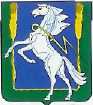 ДОКУМЕНТАЦИЯ ОБ ЭЛЕКТРОННОМ АУКЦИОНЕдля субъектов малого предпринимательства и социально ориентированных некоммерческих организацийна выполнение работ по обвязке водогрейных котлов с подключением системы отопления в котельной №4 по ул.Почтовая,60Г в п. Полетаево Сосновского муниципального района Челябинской области Реестровый номер закупки: № 213-Э/18Заказчик: администрация Полетаевского сельского поселенияУполномоченный орган: Администрация Сосновского муниципального районаЧелябинской областис. Долгодеревенское,  2018 годНастоящая документация об аукционе в электронной форме наряду с информацией, указанной в извещении о проведении  аукциона, содержит информацию, предусмотренную статьей 64 Федерального закона от 5 апреля 2013 года № 44-ФЗ «О контрактной системе в сфере закупок товаров, работ, услуг для обеспечения государственных и муниципальных нужд» (далее – Федеральный закон о контрактной системе), а также иную информацию, предусмотренную положениями Федерального закона о контрактной системе, в том числе проект контракта, являющийся неотъемлемой частью настоящей документации.ИНФОРМАЦИОННАЯ КАРТА АУКЦИОНАЧасть 1ИНФОРМАЦИОННАЯ КАРТА АУКЦИОНАЧасть 2Приложение №1 к документации об аукционеТЕХНИЧЕСКОЕ ЗАДАНИЕВыполнение работ по обвязке водогрейных котлов с подключением системы отопления в котельной №4 по ул.Почтовая,60Г в п. Полетаево Сосновского муниципального района Челябинской области1. Сведения о заказчикеАдминистрация Полетаевского сельского поселения Сосновского муниципального района Челябинской области. Адрес местонахождения: 456520, Челябинская область, Сосновский район, п. Полетаево, ул. Полетаевская, д. 46, тел. 8 (351) 44-99-137. Адрес электронной почты: zakupki_74@mail.ru2. Предмет закупкиВыполнение работ по обвязке водогрейных котлов с подключением системы отопления в котельной №4 по ул.Почтовая,60Г в п. Полетаево Сосновского муниципального района Челябинской области.3. Перечень нормативно-технических документов, обязательных при выполнении работ по Муниципальному контракту: 3.1. Согласно настоящему Техническому заданию Подрядчик выполняет работы, предусмотренные настоящим Техническим заданием в полном соответствии с: локальным сметным расчетом (Приложение №1 к настоящему Техническому заданию),действующим законодательством Российской Федерации, в том числе:Градостроительному кодексу Российской Федерации,Гражданскому кодексу Российской Федерации,            Санитарному законодательству Российской Федерации,Федеральному закону от 22.07.2008 №123-ФЗ «Технический регламент о требованиях пожарной безопасности»,Федеральному закону от 30.12.2009 №384-ФЗ «Технический регламент о безопасности зданий и сооружений», Федеральному закону от 29.12.2004 г. № 190-ФЗ «Градостроительный кодекс Российской Федерации»,Федеральному закону от 30.12.2002 г. №184-ФЗ «О техническом регулировании»,- СНиП 3.04.01-87 «Изоляционные и отделочные покрытия»,             - СНиП 12-03-2001 «Безопасность труда в строительстве. Часть 1. Общие требования»              - СНиП 12-04-2002 «Безопасность труда в строительстве. Часть 2. Строительное производство»- ГОСТ 10704-91 «Трубы стальные электросварные прямошовные. Сортамент»- ГОСТ 3262-75 «Трубы стальные водогазопроводные. Технические условия»           - ГОСТ 31294-2005 «Клапаны предохранительные прямого действия. Общие технические условия»            - ГОСТ 31840-2012 «Насосы погружные и агрегаты насосные. Требования безопасности»             - ГОСТ 28498-90 «Термометры жидкостные стеклянные. Общие технические требования. Методы испытаний»            - ГОСТ Р 54806-2011 (ИСО 9905:1994) «Насосы центробежные. Технические требования. Класс I»            - ГОСТ 8240-97 «Швеллеры стальные горячекатаные. Сортамент»           - ГОСТ 9045-93 «Прокат тонколистовой холоднокатаный из низкоуглеродистой качественной стали для холодной штамповки. Технические условия»            - ГОСТ Р 50827-95 (МЭК 670-89) «Корпусы для аппаратов, устанавливаемые в стационарные электрические установки бытового и аналогичного назначения. Общие требования и методы испытаний»            - ГОСТ 17679-80 «Хомуты облегченные для крепления трубопроводов и кабелей. Конструкция и размеры»            - ГОСТ 11206-77 «Контакторы электромагнитные низковольтные. Общие технические условия»- ГОСТ 28343-89 «Краны шаровые стальные фланцевые. Технические требования»             -ГОСТ 16037-80 «Соединения сварные стальных трубопроводов. Основные типы, конструктивные элементы и размеры»- ГОСТ 25129-82 «Грунтовка ГФ-021. Технические условия» - ГОСТ 5631-79 «Лак БТ-577 и краска БТ-177. Технические условия»- ГОСТ 26070-83 «Фильтры и сепараторы для жидкостей. Термины и определения»- ГОСТ 22483-2012 «Жилы токопроводящие для кабелей, проводов и шнуров»- ГОСТ 31565-2012 «Кабельные изделия. Требования пожарной безопасности»- ГОСТ Р 53671-2009 «Арматура трубопроводная. Затворы и клапаны обратные. Общие технические условия»-ГОСТ Р 56729-2015 «Изделия из пенополиэтилена теплоизоляционные заводского изготовления, применяемые для инженерного оборудования зданий и промышленных установок. Общие технические условия»             -ГОСТ 10264-82 «Арматура светосигнальная. Общие технические условия»- ГОСТ Р 50345-2010 «Аппаратура малогабаритная электрическая. Автоматические выключатели для защиты от сверхтоков бытового и аналогичного назначения. Часть 1. Автоматические выключатели для переменного тока».               - ГОСТ 17375-2001 (ИСО 3419-81) «Детали трубопроводов бесшовные приварные из углеродистой и низколегированной стали. Отводы крутоизогнутые типа 3D (R~1,5DN). Конструкция».            - ГОСТ 9702-87 «Краны конусные и шаровые. Основные параметры»           - ГОСТ 32126.1-2013 «Коробки и корпусы для электрических аппаратов, устанавливаемые в стационарные электрические установки бытового и аналогичного назначения. Часть 1. Общие требования»           - ГОСТ 12820-80 «Фланцы стальные плоские приварные на Р(у) от 0,1 до 2,5 МПа (от 1 до 25 кгс/кв. см). Конструкция и размеры»           - ГОСТ 2405-88 «Манометры, вакуумметры, мановакуумметры, напоромеры, тягомеры и тягонапоромеры. Общие технические условия»           - ОСТ 36.7-74 «Бобышки и штуцера приварные для установки приборов и устройств автоматики. Типы, основные размеры и общие технические требования»- СНиП 2.04.01-85. «Внутренний водопровод и канализация зданий»;            - ГОСТ 12.1.004-91 «Межгосударственный стандарт. Система стандартов безопасности труда. Пожарная безопасность. Общие требования»- ГОСТ 9.402-2004 «Покрытия лакокрасочные. Подготовка металлических поверхностей перед окрашиванием»,   - СНиП-41-01-2003 «Отопление, вентиляция и кондиционирование»,	- СП 28.13330.2012 «Защита строительных конструкций от коррозии. Актуализированная редакция СНиП 2.03.11-85»,              -СП 61.13330.2012 «Тепловая изоляция оборудования и трубопроводов. Актуализированная редакция СНиП 41-03-2003»;- СНиП 12-01-2004 «Организация строительства».- СНиП 2-01.02-85 «Правила и нормы по охране труда».- ПБ 10-573-03 «Правила устройства и безопасной эксплуатации трубопроводов пара и горячей воды»,- ПОТ РМ-017-2001 «Межотраслевые правила по охране труда при окрасочных работах»,              - Постановлением Правительства Российской Федерации от 21.06.2010 № 468 «Положение о проведении строительного контроля при осуществлении строительства, реконструкции и капитального ремонта объектов капитального строительства»;     а также СНиП, ГОСТами, техническими регламентами и другими документами, регламентирующими данные виды деятельности, либо требованиями, обычно предъявляемыми к работам соответствующего вида. При выполнении работ должны применяться новые материалы и оборудование, которые не были в употреблении, не прошли ремонт, в том числе восстановление, замену составных частей, восстановление потребительских свойств, сертифицированные в РФ.В случае, если в Техническом задании содержится указание на товарные знаки в отношении товаров, материалов, используемых или поставляемых при выполнении работ по контракту, применительно к таким товарным знакам следует читать «или эквивалент».4. Место выполнения работ             Челябинская область, Сосновский район, п. Полетаево, ул. Почтовая, 60Г.5. Сроки выполнения работРаботы должны быть выполнены не позднее 10 октября 2018 года.	6.Условия оплаты: без предоплаты на основании актов выполненных работ – форма КС-2, справки стоимости выполненных работ и затрат - форма КС-3 в течение 15 банковских дней.7. Общие требования к выполнению работ7.1. Работы, указанные в Техническом задании, выполняются в объеме и сроки, предусмотренные настоящим техническим заданием и условиями Муниципального контракта, в соответствии с ГОСТами, СНиПами и СТ, предусмотренными для данных видов работ и используемых при них материально-технических ресурсов. Работы сдаются Заказчику в полном объеме.7.2. Подрядчиком не используются в ходе производства работ материалы и оборудование, если это может привести к нарушению требований, обязательных для сторон по охране окружающей среды и безопасности работ.7.3. Заказчик не предоставляет площадей для размещения строительных материалов и проживания работников Подрядчика.7.4. Подрядчик обязан представить Заказчику до приемки выполненных работ исполнительную документацию, в состав которой входят: журнал контроля за производством работ и их приемкой, акты освидетельствования скрытых работ, документы о качестве (сертификаты, декларации, паспорта) на примененные материалы, документ о назначении ответственных (ого) лиц (а) на период выполнения работ.8. Требования к безопасности выполнения работ и безопасности результатов8.1. Подрядчик обязан обеспечить на месте выполнения работ проведение необходимых мероприятий по соблюдению техники безопасности, по охране труда, правил пожарной безопасности, рациональному использованию территории, охране окружающей среды.9. Гарантии качества по выполненным работам9.1. Гарантийный срок на выполненные работы составляет 3 (три) года.При этом началом срока действия гарантийных обязательств Подрядчика считается дата подписания Сторонами Акта о приемке выполненных работ.9.2. Если в период действия гарантийного срока обнаружатся дефекты, препятствующие эксплуатации объекта выполненных работ, либо существенно снижающие возможность его нормальной эксплуатации, то Подрядчик обязан их устранить за свой счет в согласованные с Заказчиком сроки. Для фиксации обнаружения дефектов, определения видов дефектов, установления порядка и сроков их устранения составляется двусторонний Акт, который подписывается уполномоченными представителями Подрядчика и Заказчика. Для составления и подписания указанного акта Подрядчик обязан направить своего представителя не позднее 3 (Трех) дней со дня получения письменного извещения Заказчика.9.3. При обнаружении дефектов в период действия гарантийного срока эксплуатации объекта выполненных работ, гарантийный срок продлевается на период времени, затраченного на устранение дефектов.10. Виды и объемы работ11. Перечень приложений, являющихся неотъемлемой частью Технического задания:– Приложение 1 - Локальный сметный расчет. проектМУНИЦИПАЛЬНЫЙ КОНТРАКТ №______на выполнение работ для муниципальных нуждИКЗ 183743800275974600100100480484322244п. Полетаево                                                                                                                     «___»____________2018 г.Администрация Полетаевского сельского поселения, в лице Главы Полетаевского сельского поселения Лавровой Евдокии Яковлевны, действующей на основании Устава, именуемая в дальнейшем «Муниципальный заказчик», с одной стороны, и ___________________________, именуемое в дальнейшем «Подрядчик», в лице _________________________, действующего на основании ________________, с другой стороны, при совместном упоминании именуемые «Стороны», руководствуясь Федеральным законом от 05.04.2013 № 44-ФЗ «О контрактной системе в сфере закупок товаров, работ, услуг для обеспечения государственных и муниципальных нужд», законодательством Российской Федерации, на основании результатов определения поставщика (подрядчика, исполнителя) путем проведения аукциона в электронной форме № ________________________________, заключили настоящий муниципальный контракт (далее по тексту – контракт), о нижеследующем:ПРЕДМЕТ КОНТРАКТА1.1. Предметом настоящего контракта является выполнение работ по обвязке водогрейных котлов с подключением системы отопления в котельной №4 по ул.Почтовая,60Г в п. Полетаево Сосновского муниципального района Челябинской области (далее по тексту – объект).Работы должны быть выполнены в соответствии и на условиях, предусмотренных настоящим контрактом, в объеме, согласно сметной документации, техническому заданию (Приложение 1 к контракту).1.2. В соответствии с настоящим контрактом стороны принимают на себя следующие обязательства:Подрядчик по заданию Муниципального заказчика обязуется своими и (или) привлеченными силами с использованием своих материалов выполнить все связанные с ремонтом объекта работы в соответствии с утвержденной сметной документацией, техническим заданием (Приложение 1 к контракту) с соблюдением требований нормативных правовых актов, строительных норм и правил, условий настоящего контракта и предъявить к сроку окончания работ объект в полной строительной готовности с комплектом необходимой исполнительно-технической документации и с возможностью использовать объект по назначению (далее по тексту – работы).Муниципальный заказчик обязуется: принимать фактически выполненные объемы работ, обеспечивать их оплату в пределах цены контракта.1.3. Место выполнения работ: Челябинская область, Сосновский район, п. Полетаево, ул. Почтовая, 60Г.2. СРОК ДЕЙСТВИЯ КОНТРАКТА И ВЫПОЛНЕНИЯ РАБОТ2.1. Настоящий контракт считается заключенным и вступает в силу с момента подписания сторонами и действует до 31.12.2018 года.2.2. Сроки выполнения работ: Начало выполнения работ – с момента заключения контракта.Окончание выполнения работ – не позднее 10.10.2018г.3. ЦЕНА КОНТРАКТА 3.1. Цена контракта в текущих ценах составляет ______________________ (_____________________________) рублей __ копеек, в том числе НДС (если предусмотрен). Цена контракта является твердой, определяется на весь срок исполнения контракта и не подлежит изменению за исключением случаев, предусмотренных п. 12.2 настоящего Контракта.3.2. Цена контракта включает в себя затраты в соответствии с утвержденной сметной документацией, а именно: затраты на подрядные работы, непредвиденные затраты, оборудование, материалы, НДС и другие обязательные платежи на весь период выполнения работ. 3.3. Стоимость видов работ, выполняемых подрядчиком по настоящему Контракту, определяется в соответствии с утвержденной сметной документацией в текущих ценах с учетом коэффициента снижения начальной (максимальной) цены контракта по итогам аукциона в электронной форме.3.4. Коэффициент снижения начальной (максимальной) цены контракта рассчитывается путем деления цены, предложенной победителем аукциона в электронной форме на начальную (максимальную) цену контракта и составляет: _____________ (заполняется по итогам аукциона в электронной форме).3.5. В случае оплаты контракта юридическому лицу или физическому лицу, в том числе зарегистрированному в качестве индивидуального предпринимателя предусмотрено уменьшение суммы, подлежащей оплате, на размер налогов, сборов и иных платежей в бюджеты бюджетной системы Российской Федерации, связанных с оплатой договора, если в соответствие с законодательством Российской Федерации о налогах и сборах такие налоги, сборы и иные обязательные платежи подлежать оплате в бюджеты бюджетной системы Российской Федерации заказчиком.3.6. Источник финансирования: бюджет Полетаевского сельского поселения.4. ПРИЕМКА ВЫПОЛНЕННЫХ РАБОТ. ПОРЯДОК РАСЧЕТОВ. 4.1. Подрядчик в течение 2 дней с момента выполнения работ уведомляет муниципального заказчика и организацию, осуществляющую контроль за ходом работ, о готовности выполненных работ к приемке и представляет последней соответствующую документацию (акт выполненных Работ по форме № КС-2, справку о стоимости выполненных работ по форме КС-3, счета-фактуры (счета)) для проверки соответствия качества и количества выполненных работ, предусмотренных контрактом.4.2. Подрядчик в течение 2 дней с момента подписания организацией, осуществляющей контроль за ходом работ, представляет муниципальному заказчику следующие документы: форму № КС-3 «Справка о стоимости выполненных работ», форму № КС-2 «Акт о приемке выполненных работ», «Акт рабочей комиссии о приемке в эксплуатацию законченного строительством (ремонтом) здания, сооружения, инженерных сетей», счета-фактуры (счета) к ним, счета-фактуры (счета), исполнительно-техническую документацию. Оригиналы документов представляются в 3-х экземплярах на бумажном носителе.4.3. Муниципальный заказчик в течение 30 (тридцати) рабочих дней принимает, проверяет и оформляет представленные документы, подписывает форму № КС-3 или направляет обоснованный отказ. 4.4. В случае выявления муниципальным заказчиком или организацией, осуществляющей контроль за ходом работ,  несоответствия сведений об объемах, содержании и стоимости работ, отраженных в документах, фактически выполненным работам и их стоимости, определенной в соответствии с настоящим контрактом, муниципальный заказчик или организация, осуществляющая контроль за ходом работ, немедленно при обнаружении этого несоответствия уведомляет об этом подрядчика и не подписывает документы до внесения подрядчиком в них соответствующих изменений.4.5.  Муниципальный заказчик осуществляет со своего лицевого счета на расчетный счет подрядчика оплату за фактически выполненные подрядчиком объёмы работ в течение 15 (пятнадцати) рабочих дней с даты подписания форм № КС-2, КС-3.4.6. Оплата выполненных по контракту работ осуществляется по факту полного выполнения работ в соответствии с п. 4.5.4.7. В случае оплаты контракта юридическому лицу или физическому лицу, в том числе зарегистрированному в качестве индивидуального предпринимателя предусмотрено уменьшение суммы, подлежащей оплате, на размер налогов, сборов и иных платежей в бюджеты бюджетной системы Российской Федерации, связанных с оплатой договора, если в соответствие с законодательством Российской Федерации о налогах и сборах такие налоги, сборы и иные обязательные платежи подлежать оплате в бюджеты бюджетной системы Российской Федерации заказчиком.4.8. Дополнительные работы, а также не соответствующие условиям контракта работы, выполненные подрядчиком, не принимаются и оплате не подлежат.4.9.  Подрядчик сдает муниципальному заказчику и организации, осуществляющей контроль за ходом работ, законченный ремонтом объект не позднее установленного пунктом 2.2 Контракта срока и в состоянии, обеспечивающем эксплуатацию объекта в соответствии с его назначением.4.10. Подрядчик в соответствии с условиями контракта обязан своевременно предоставлять достоверную информацию о ходе исполнения своих обязательств, в том числе о сложностях, возникающих при исполнении контракта, а также к установленному контрактом сроку обязан предоставить муниципальному заказчику результаты работ, предусмотренные контрактом, при этом муниципальный заказчик обязан обеспечить приемку выполненных работ в соответствии с условиями контракта.5. ОБЯЗАТЕЛЬСТВА СТОРОН   5.1. Подрядчик обязуется:5.1.1. Выполнить своими или привлеченными силами работы, используя материалы, с надлежащим качеством, согласно условиям муниципального контракта и в соответствии со сметной документацией.5.1.2. Выполнить работы с соблюдением требований действующего законодательства, строительных норм и правил, установленных в техническом задании (приложение № 1 к контракту).5.1.3. Соблюсти правила использования иностранной и иногородней рабочей силы, устанавливаемые законодательством Российской Федерации и Челябинской области. 5.1.4. Поставить на строительную площадку необходимые материалы согласно сметной документации (в т. ч. изделия, конструкции, комплектующие изделия) с предоставлением необходимых сертификатов, если применяемые материалы подлежат обязательной сертификации в соответствии с действующим законодательством, паспортов и/или других документов, удостоверяющих их качество; осуществить их приемку, разгрузку, складирование. 5.1.5. Обеспечить в период проведения работ охрану объекта (в т.ч. материалов изделий, конструкций, комплектующих изделий).5.1.6. Приступить к выполнению последующих работ только после приемки муниципальным заказчиком, организацией, осуществляющей контроль за ходом работ, скрытых работ и составления актов их освидетельствования. Если приемка скрытых работ и составление актов их освидетельствования осуществлены без участия муниципального заказчика в случае, когда он не был информирован об этом или информирован с опозданием, подрядчик обязан по требованию муниципального заказчика за свой счет вскрыть любую часть скрытых работ, а затем восстановить за свой счет. В случае невозможности участия муниципального заказчика скрытые работы, подлежащие освидетельствованию, оформляются актами освидетельствования скрытых работ с участием экспертной организации.5.1.7. Устранить за свой счет и в установленные сроки недостатки результатов работы, выявленные в течение гарантийного срока, зафиксированные в акте устранения дефектов, составленном комиссией в составе представителей муниципального заказчика, подрядчика и организацией, осуществляющей контроль за ходом работ.5.1.8. Обеспечить содержание и уборку строительной площадки и прилегающей территории с соблюдением норм технической безопасности, пожарной и производственной санитарии, а также чистоту выезжающего строительного транспорта, в том числе:строительные отходы (мусор) складировать в местах, согласованных с муниципальным заказчиком;производить уборку строительного мусора и отходов;осуществлять ежедневный вывоз строительных отходов (мусора) с объекта после проведения работ;размещать строительные материалы и оборудование для производства работ в соответствии со сметной документацией5.1.9. Нести риск случайного уничтожения и/или повреждения объекта и случайной гибели, кроме случаев, связанных с обстоятельствами непреодолимой силы, до даты подписания итогового акта приемки выполненных работ.5.1.10. Предъявить к сроку окончания работ объект в полной строительной готовности с комплектом необходимой исполнительной технической документации и с возможностью использовать объект по назначению. 5.1.11. Вывезти в 2-х дневный срок со дня подписания итогового акта приемки выполненных работ, принадлежащие подрядчику строительные материалы, инструменты, приборы, изделия, конструкции, а также строительный мусор.5.2 Подрядчик имеет право:5.2.1. Требовать своевременного подписания муниципальным заказчиком акта приемки выполненных работ.5.3. Муниципальный заказчик обязуется:5.3.1. При завершении работ принять выполненные подрядчиком работы. 5.3.2. Принять на себя обязанность по финансированию всего комплекса работ, выполняемых подрядчиком по ремонту объекта в соответствии с условиями настоящего контракта.5.4 Муниципальный заказчик имеет право:5.4.1. Привлекать специалистов и иных лиц, обладающих необходимыми знаниями в области сертификации, стандартизации, безопасности, оценки качества и т.п., для участия в контроле за соблюдением качества выполняемых работ и представленной подрядчиком отчетной документации.5.4.2. Уменьшить, путем удержания, сумму обеспечения исполнения контракта, представленную в виде денежных средств, на сумму неустойки, штрафа, пени во вне судебном порядке.5.4.3. Принять выполненные работы и оплатить их ранее сроков, установленных в п. 2 Муниципального контракта.6. ОТВЕТСТВЕННОСТЬ СТОРОН6.1.	За неисполнение или ненадлежащее исполнение своих обязательств по настоящему контракту Стороны несут ответственность, в соответствии с действующим законодательством Российской Федерации, Федеральным законом от 05.04.2013 № 44-ФЗ, Постановлением Правительства Российской Федерации от 30.08.2017 № 1042.6.2.	В случае просрочки исполнения Заказчиком обязательств, предусмотренных контрактом, а также в иных случаях неисполнения или ненадлежащего исполнения Заказчиком обязательств, предусмотренных контрактом, Поставщик вправе потребовать уплаты неустоек (штрафов, пеней).6.3.	Пеня начисляется за каждый день просрочки исполнения Заказчиком обязательства, предусмотренного контракта, начиная со дня, следующего после дня истечения установленного контрактом срока исполнения обязательства. Такая пеня устанавливается контрактом в размере 1/300 действующей на дату уплаты пеней ключевой ставки Центрального банка Российской Федерации от не уплаченной в срок суммы.6.4.	Штрафы начисляются за ненадлежащее исполнение Заказчиком обязательств, предусмотренных контрактом, за исключением просрочки исполнения обязательств, предусмотренных контрактом. За каждый факт неисполнения Заказчиком обязательств, предусмотренных контрактом, за исключением просрочки исполнения обязательств, предусмотренных контрактом, размер штрафа устанавливается в виде фиксированной суммы 1000 (одна тысяча) рублей (если цена контракта не превышает 3 млн. рублей включительно).6.5.	Общая сумма начисленной неустойки (штрафов, пени) за ненадлежащее исполнение Заказчиком обязательств, предусмотренных контрактом, не может превышать цену контракта. 6.6.	В случае просрочки исполнения Поставщиком обязательств (в том числе гарантийного обязательства), предусмотренных контрактом, а также в иных случаях неисполнения или ненадлежащего исполнения Поставщиком обязательств, предусмотренных контрактом, Заказчик направляет Поставщику требование об уплате неустоек (штрафов, пеней).6.7.	Пеня начисляется за каждый день просрочки исполнения Поставщиком обязательства, предусмотренного контрактом, в размере 1/300 действующей на дату уплаты пени ключевой ставки  Центрального банка Российской Федерации от цены контракта, уменьшенной на сумму, пропорциональную объему обязательств, предусмотренных контрактом и фактически исполненных Поставщиком.6.8.	Штрафы начисляются за неисполнения или ненадлежащего исполнение Поставщиком обязательств, предусмотренных контрактом, за исключением просрочки исполнения Поставщиком обязательств (в том числе гарантийного обязательства), предусмотренных контрактом:а) за каждый факт неисполнения или ненадлежащего исполнения Поставщиком обязательств, предусмотренных контрактом, заключенным по результатам определения Поставщика в соответствии с п.1 ч.1 ст.30 Федерального закона от 05.04.2013 № 44-ФЗ, за исключением просрочки исполнения обязательств (в том числе гарантийного обязательства), предусмотренных контрактом, размер штрафа устанавливается в виде фиксированной суммы _____ рублей ____ копеек (3% цены контракта (этапа) в случае, если цена контракта (этапа) не превышает 3 млн. рублей);б) за каждый факт неисполнения или ненадлежащего исполнения Поставщиком обязательства, предусмотренного контрактом, которое не имеет стоимостного выражения, размер штрафа устанавливается (при наличии в контракте таких обязательств) в виде фиксированной суммы 1000 (одна тысяча) рублей (если цена контракта не превышает 3 млн. рублей)в) за каждый факт неисполнения или ненадлежащего исполнения Поставщиком обязательств, предусмотренных контрактом, заключенным с победителем закупки (или с иным участником закупки в случаях, установленных Федеральным Законом), предложившим наиболее высокую цену за право заключения контракта, размер штрафа рассчитывается в порядке, установленном Постановлением, за исключением просрочки исполнения обязательств (в том числе гарантийного обязательства), предусмотренных контрактом, и устанавливается в виде фиксированной суммы 43 166,30 рублей (10% начальной (максимальной) цены контракта, если начальная (максимальная) цена контракта не превышает 3 млн. рублей).6.9.	Общая сумма начисленной неустойки (штрафов, пени) за неисполнение или ненадлежащее исполнение Поставщиком обязательств, предусмотренных контрактом, не может превышать цену  контракта.6.10.	В случае просрочки исполнения, неисполнения или ненадлежащего исполнения обязательства, предусмотренного контрактом, Заказчик вправе провести оплату по контракту за вычетом соответствующего размера неустойки (штрафа, пени).6.11.	Штрафные неустойки уплачиваются Поставщиком в течение 5 (пяти) рабочих дней с момента предъявления  Заказчиком  письменной  претензии об уплате  штрафных  санкций.6.12.	Уплата неустойки не освобождает стороны от исполнения обязательств, принятых на себя по контракту.6.13.	При выявлении нарушений в качестве товара, поставщик несет административную и уголовную ответственность согласно действующему законодательству. 6.14.	Стороны освобождаются от уплаты неустойки (штрафа, пени), если докажет, что неисполнение или ненадлежащее исполнение обязательства, предусмотренного контрактом, произошло вследствие непреодолимой силы или по вине другой стороны.7. РАЗРЕШЕНИЕ СПОРОВ МЕЖДУ СТОРОНАМИ7.1. Все разногласия, возникшие в связи с исполнением контракта, его расторжением или признанием недействительным, стороны будут стремиться решить путем переговоров, а достигнутые договоренности оформлять в виде дополнительных соглашений, протоколов или иных документов, подписанных сторонами и скрепленных печатями.Обязателен претензионный порядок рассмотрения споров. Срок ответа на предъявленную претензию – 30 дней.7.2. В случае не достижения взаимного согласия споры по настоящему контракту разрешаются в Арбитражном суде Челябинской области.8. ГАРАНТИИ КАЧЕСТВА ВЫПОЛНЕННЫХ РАБОТ8.1. Гарантии качества распространяются на все конструктивные элементы, выполненные работы и поставленное оборудование подрядчиком по контракту.8.2. Если в период гарантийной эксплуатации объекта обнаружатся дефекты, препятствующие эксплуатации объекта в соответствии с его назначением, подрядчик обязан их устранить за свой счет и в согласованные с муниципальным заказчиком сроки. Для участия в составлении акта, фиксирующего дефекты, согласования порядка и сроков их устранения подрядчик обязан направить своего представителя не позднее 3 (трех) дней со дня получения письменного извещения муниципального заказчика. Гарантийный срок в этом случае продлевается соответственно на период устранения дефектов.8.3. Гарантийный срок равен 3 (трем) годам со дня подписания итогового акта приемки выполненных работ.8.4. Расторжение контракта, на условиях, предусмотренных настоящим контрактом, не влечет за собой прекращение гарантийных обязательств.9. УСЛОВИЯ И ПОРЯДОК РАСТОРЖЕНИЯ КОНТРАКТА9.1. Расторжение настоящего контракта возможно по письменному соглашению сторон, по решению суда или в связи с односторонним отказом стороны от исполнения обязательств в соответствии с гражданским законодательством РФ.10. ОБСТОЯТЕЛЬСТВА НЕПРЕОДОЛИМОЙ СИЛЫ10.1. Стороны освобождаются от ответственности за частичное или неполное исполнение обязательств по настоящему контракту, если оно явилось следствием действия обстоятельств непреодолимой силы, то есть чрезвычайных и непредотвратимых при данных условиях обстоятельств: стихийных природных явлений (землетрясений, наводнений и т.д.), действий объективных внешних факторов (военных действий, запретительных актов государственных органов и т.п.), на время действия этих обстоятельств, если эти обстоятельства непосредственно повлияли на исполнение настоящего контракта.11. Обеспечение исполнения контракта11.1.Контракт заключается только после предоставления Подрядчиком безотзывной банковской гарантии, выданной с учетом требований, указанных в статье 45 Федерального Закона от 05.04.2013г. № 44-ФЗ «О контрактной системе в сфере закупок товаров, работ, услуг для обеспечения государственных и муниципальных нужд» или внесения денежных средств на счет Заказчика в размере обеспечения исполнения Контракта, указанного в п. 11.4, настоящего Контракта. Способ обеспечения исполнения Контракта из перечисленных в настоящей части способов определяется Подрядчиком самостоятельно.11.2. Срок действия банковской гарантии должен превышать срок действия контракта не менее чем на 1 (один) месяц. Банковская гарантия должна быть безотзывной и содержать следующую информацию:- сумму банковской гарантии, подлежащую уплате гарантом Муниципальному Заказчику в случае ненадлежащего исполнения Подрядчиком (принципалом) обязательств по настоящему Контракту;- обязательства Подрядчика (принципала), надлежащее исполнение которых обеспечивается банковской гарантией;- обязанность гаранта уплатить Муниципальному Заказчику неустойку в размере 0,1% от суммы, подлежащей уплате, за каждый день просрочки;- условие, согласно которому исполнением обязательств гаранта по банковской гарантии является фактическое поступление денежных средств на счет Муниципального Заказчика, на котором учитываются операции с поступающими средствами;- срок действия банковской гарантии;- отлагательное условие, предусматривающее заключение договора предоставления банковской гарантии по обязательствам Подрядчика (принципала), возникшим из Контракта при его заключении;- установленный Правительством РФ перечень документов, представляемых Заказчиком банку одновременно с требованием об осуществлении уплаты денежных средств по банковской гарантии;- условие о праве Муниципального Заказчика на бесспорное списание денежных средств со счета гаранта, если гарантом в срок не более чем 5 (пять) рабочих дней не исполнено требование Заказчика об уплате денежных средств по банковской гарантии, направленное до окончания срока действия банковской гарантии.11.3. Возврат денежных средств, внесенных в качестве обеспечения исполнения обязательств, возвращается в течение 20 (двадцати) рабочих дней с момента завершения выполнения работ по Контракту. Денежные средства возвращаются Муниципальным заказчиком на основании письменного требования Подрядчика по Муниципальному контракту на банковские реквизиты, указанные в письме. В случае не исполнения или не надлежащего исполнения Подрядчиком обязательств по контракту обеспечения исполнения контракта переходит муниципальному заказчику в размере не исполненных обязательств.11.4. Размер обеспечения исполнения Контракта составляет 5 % от начальной (максимальной) цены контракта, а именно 21 583,15 (двадцать одна тысяча пятьсот восемьдесят три) рубля 15 копеек.    11.5. В случае, если участником аукциона в электронной форме предложена цена Контракта, которая на двадцать пять и более процентов ниже начальной (максимальной) цены контракта, Контракт заключается только после предоставления таким участником обеспечения исполнения Контракта в размере, превышающем в полтора раза размер обеспечения исполнения Контракта, указанный в документации о проведении аукциона в электронной форме, что составляет  32 374,73 (тридцать две тысячи триста семьдесят четыре) рубля 73 копейки или информации, подтверждающей добросовестность такого участника на дату подачи заявки. К информации, подтверждающей добросовестность участника, относится информация, содержащаяся в реестре контрактов и подтверждающая исполнение таким участником в течение не менее чем одного года до даты подачи заявки на участие в  аукционе в электронной форме трех контрактов (при этом все контракты должны быть исполнены без применения к такому участнику неустоек (штрафов, пеней), либо четырех и более контрактов (при этом не менее чем семьдесят пять процентов контрактов должно быть исполнено без применения к такому участнику неустоек (штрафов, пеней). В этих случаях цена одного из контрактов должна составлять не менее чем двадцать процентов цены, по которой участником закупки предложено заключить настоящий Контракт.11.6. В ходе исполнения Контракта Подрядчик вправе предоставить Заказчику обеспечение исполнения Контракта, уменьшенное на размер выполненных обязательств, предусмотренных Контрактом, взамен ранее предоставленного. При этом может быть изменен способ обеспечения исполнения Контракта.11.7. В случае, если Подрядчик является государственным или муниципальным казенным учреждением, пункты 11.1. - 11.6.  не применяются.12. Изменение и расторжение контракта.12.1. Любая договоренность между Сторонами, влекущая за собой новые обстоятельства, не предусмотренные Контрактом, считается действительной, если она подтверждена Сторонами в письменной форме в виде Дополнительного соглашения, которое с момента его подписания является неотъемлемой частью настоящего Муниципального контракта. 12.2. Изменений условий настоящего Муниципального контракта при его исполнении по соглашению сторон допускается в следующих случаях:- снижение цены Контракта без изменения предусмотренных настоящим Контрактом объема работ, качества выполняемых работ и иных условий Контакта.- увеличение или уменьшение по предложению Муниципального Заказчика предусмотренного Контрактом объема работ не более чем на десять процентов. При этом по соглашению сторон допускается изменение с учетом положений бюджетного законодательства РФ цены Контракта пропорционально дополнительному объему работ исходя из установленной в нем цены работы, но не более чем на десять процентов. При уменьшении предусмотренного Контрактом объема работ Стороны Контракта обязаны уменьшить цену Контракта исходя из цены работ.12.3. Расторжение Контракта допускается по соглашению сторон, по решению суда, в случае одностороннего отказа стороны Контракта от исполнения Контракта в соответствии с действующим законодательством.12.4. В случае расторжения настоящего контракта в одностороннем порядке Сторона, принявшая решение об одностороннем расторжении, направляет уведомление о расторжении контракта, в порядке, предусмотренном ст. 95 Закона № 44-ФЗ. Контракт будет считаться расторгнутым через десять дней с даты надлежащего уведомления другой стороны об одностороннем отказе от исполнения контракта12.5.  При изменении, расторжении Муниципального контракта Муниципальный Заказчик оплачивает только фактически выполненные Подрядчиком работы на дату расторжения Муниципального контракта.13.	Прочие условия        13.1. . Настоящий контракт заключен в электронной форме и подписан электронно-цифровыми подписями. Настоящий контракт вступает в силу с момента его подписания и действует до 31.12.2018 г. Окончание срока действия Контракта не освобождает Стороны от ответственности за его нарушение.                13.2. Любые изменения и дополнения к контракту имеют силу только в том случае, если они оформлены в письменном виде и подписаны обеими Сторонами.         13.3.Любое уведомление по муниципальному контракту дается в письменной форме нарочно через секретаря или отправляется заказным письмом получателю по его адресу, указанному в разделе «Реквизиты сторон».         13.4.Следующие приложения являются неотъемлемой частью контракта:Приложение № 1 – Техническое задание.14. ЮРИДИЧЕСКИЕ АДРЕСА, БАНКОВСКИЕ РЕКВИЗИТЫИ ПОДПИСИ СТОРОНПриложение №1 к документации об аукционеТЕХНИЧЕСКОЕ ЗАДАНИЕВыполнение работ по обвязке водогрейных котлов с подключением системы отопления в котельной №4 по ул.Почтовая,60Г в п. Полетаево Сосновского муниципального района Челябинской области1. Сведения о заказчикеАдминистрация Полетаевского сельского поселения Сосновского муниципального района Челябинской области. Адрес местонахождения: 456520, Челябинская область, Сосновский район, п. Полетаево, ул. Полетаевская, д. 46, тел. 8 (351) 44-99-137. Адрес электронной почты: zakupki_74@mail.ru2. Предмет закупкиВыполнение работ по обвязке водогрейных котлов с подключением системы отопления в котельной №4 по ул.Почтовая,60Г в п. Полетаево Сосновского муниципального района Челябинской области.3. Перечень нормативно-технических документов, обязательных при выполнении работ по Муниципальному контракту: 3.1. Согласно настоящему Техническому заданию Подрядчик выполняет работы, предусмотренные настоящим Техническим заданием в полном соответствии с: локальным сметным расчетом (Приложение №1 к настоящему Техническому заданию),действующим законодательством Российской Федерации, в том числе:Градостроительному кодексу Российской Федерации,Гражданскому кодексу Российской Федерации,            Санитарному законодательству Российской Федерации,Федеральному закону от 22.07.2008 №123-ФЗ «Технический регламент о требованиях пожарной безопасности»,Федеральному закону от 30.12.2009 №384-ФЗ «Технический регламент о безопасности зданий и сооружений», Федеральному закону от 29.12.2004 г. № 190-ФЗ «Градостроительный кодекс Российской Федерации»,Федеральному закону от 30.12.2002 г. №184-ФЗ «О техническом регулировании»,- СНиП 3.04.01-87 «Изоляционные и отделочные покрытия»,             - СНиП 12-03-2001 «Безопасность труда в строительстве. Часть 1. Общие требования»              - СНиП 12-04-2002 «Безопасность труда в строительстве. Часть 2. Строительное производство»- ГОСТ 10704-91 «Трубы стальные электросварные прямошовные. Сортамент»- ГОСТ 3262-75 «Трубы стальные водогазопроводные. Технические условия»           - ГОСТ 31294-2005 «Клапаны предохранительные прямого действия. Общие технические условия»            - ГОСТ 31840-2012 «Насосы погружные и агрегаты насосные. Требования безопасности»             - ГОСТ 28498-90 «Термометры жидкостные стеклянные. Общие технические требования. Методы испытаний»            - ГОСТ Р 54806-2011 (ИСО 9905:1994) «Насосы центробежные. Технические требования. Класс I»            - ГОСТ 8240-97 «Швеллеры стальные горячекатаные. Сортамент»           - ГОСТ 9045-93 «Прокат тонколистовой холоднокатаный из низкоуглеродистой качественной стали для холодной штамповки. Технические условия»            - ГОСТ Р 50827-95 (МЭК 670-89) «Корпусы для аппаратов, устанавливаемые в стационарные электрические установки бытового и аналогичного назначения. Общие требования и методы испытаний»            - ГОСТ 17679-80 «Хомуты облегченные для крепления трубопроводов и кабелей. Конструкция и размеры»            - ГОСТ 11206-77 «Контакторы электромагнитные низковольтные. Общие технические условия»- ГОСТ 28343-89 «Краны шаровые стальные фланцевые. Технические требования»             -ГОСТ 16037-80 «Соединения сварные стальных трубопроводов. Основные типы, конструктивные элементы и размеры»- ГОСТ 25129-82 «Грунтовка ГФ-021. Технические условия» - ГОСТ 5631-79 «Лак БТ-577 и краска БТ-177. Технические условия»- ГОСТ 26070-83 «Фильтры и сепараторы для жидкостей. Термины и определения»- ГОСТ 22483-2012 «Жилы токопроводящие для кабелей, проводов и шнуров»- ГОСТ 31565-2012 «Кабельные изделия. Требования пожарной безопасности»- ГОСТ Р 53671-2009 «Арматура трубопроводная. Затворы и клапаны обратные. Общие технические условия»-ГОСТ Р 56729-2015 «Изделия из пенополиэтилена теплоизоляционные заводского изготовления, применяемые для инженерного оборудования зданий и промышленных установок. Общие технические условия»             -ГОСТ 10264-82 «Арматура светосигнальная. Общие технические условия»- ГОСТ Р 50345-2010 «Аппаратура малогабаритная электрическая. Автоматические выключатели для защиты от сверхтоков бытового и аналогичного назначения. Часть 1. Автоматические выключатели для переменного тока».               - ГОСТ 17375-2001 (ИСО 3419-81) «Детали трубопроводов бесшовные приварные из углеродистой и низколегированной стали. Отводы крутоизогнутые типа 3D (R~1,5DN). Конструкция».            - ГОСТ 9702-87 «Краны конусные и шаровые. Основные параметры»           - ГОСТ 32126.1-2013 «Коробки и корпусы для электрических аппаратов, устанавливаемые в стационарные электрические установки бытового и аналогичного назначения. Часть 1. Общие требования»           - ГОСТ 12820-80 «Фланцы стальные плоские приварные на Р(у) от 0,1 до 2,5 МПа (от 1 до 25 кгс/кв. см). Конструкция и размеры»           - ГОСТ 2405-88 «Манометры, вакуумметры, мановакуумметры, напоромеры, тягомеры и тягонапоромеры. Общие технические условия»           - ОСТ 36.7-74 «Бобышки и штуцера приварные для установки приборов и устройств автоматики. Типы, основные размеры и общие технические требования»- СНиП 2.04.01-85. «Внутренний водопровод и канализация зданий»;            - ГОСТ 12.1.004-91 «Межгосударственный стандарт. Система стандартов безопасности труда. Пожарная безопасность. Общие требования»- ГОСТ 9.402-2004 «Покрытия лакокрасочные. Подготовка металлических поверхностей перед окрашиванием»,   - СНиП-41-01-2003 «Отопление, вентиляция и кондиционирование»,	- СП 28.13330.2012 «Защита строительных конструкций от коррозии. Актуализированная редакция СНиП 2.03.11-85»,              -СП 61.13330.2012 «Тепловая изоляция оборудования и трубопроводов. Актуализированная редакция СНиП 41-03-2003»;- СНиП 12-01-2004 «Организация строительства».- СНиП 2-01.02-85 «Правила и нормы по охране труда».- ПБ 10-573-03 «Правила устройства и безопасной эксплуатации трубопроводов пара и горячей воды»,- ПОТ РМ-017-2001 «Межотраслевые правила по охране труда при окрасочных работах»,              - Постановлением Правительства Российской Федерации от 21.06.2010 № 468 «Положение о проведении строительного контроля при осуществлении строительства, реконструкции и капитального ремонта объектов капитального строительства»;     а также СНиП, ГОСТами, техническими регламентами и другими документами, регламентирующими данные виды деятельности, либо требованиями, обычно предъявляемыми к работам соответствующего вида. При выполнении работ должны применяться новые материалы и оборудование, которые не были в употреблении, не прошли ремонт, в том числе восстановление, замену составных частей, восстановление потребительских свойств, сертифицированные в РФ.В случае, если в Техническом задании содержится указание на товарные знаки в отношении товаров, материалов, используемых или поставляемых при выполнении работ по контракту, применительно к таким товарным знакам следует читать «или эквивалент».4. Место выполнения работ             Челябинская область, Сосновский район, п. Полетаево, ул. Почтовая, 60Г.5. Сроки выполнения работРаботы должны быть выполнены не позднее 10 октября 2018 года.	6.Условия оплаты: без предоплаты на основании актов выполненных работ – форма КС-2, справки стоимости выполненных работ и затрат - форма КС-3 в течение 15 банковских дней.7. Общие требования к выполнению работ7.1. Работы, указанные в Техническом задании, выполняются в объеме и сроки, предусмотренные настоящим техническим заданием и условиями Муниципального контракта, в соответствии с ГОСТами, СНиПами и СТ, предусмотренными для данных видов работ и используемых при них материально-технических ресурсов. Работы сдаются Заказчику в полном объеме.7.2. Подрядчиком не используются в ходе производства работ материалы и оборудование, если это может привести к нарушению требований, обязательных для сторон по охране окружающей среды и безопасности работ.7.3. Заказчик не предоставляет площадей для размещения строительных материалов и проживания работников Подрядчика.7.4. Подрядчик обязан представить Заказчику до приемки выполненных работ исполнительную документацию, в состав которой входят: журнал контроля за производством работ и их приемкой, акты освидетельствования скрытых работ, документы о качестве (сертификаты, декларации, паспорта) на примененные материалы, документ о назначении ответственных (ого) лиц (а) на период выполнения работ.8. Требования к безопасности выполнения работ и безопасности результатов8.1. Подрядчик обязан обеспечить на месте выполнения работ проведение необходимых мероприятий по соблюдению техники безопасности, по охране труда, правил пожарной безопасности, рациональному использованию территории, охране окружающей среды.9. Гарантии качества по выполненным работам9.1. Гарантийный срок на выполненные работы составляет 3 (три) года.При этом началом срока действия гарантийных обязательств Подрядчика считается дата подписания Сторонами Акта о приемке выполненных работ.9.2. Если в период действия гарантийного срока обнаружатся дефекты, препятствующие эксплуатации объекта выполненных работ, либо существенно снижающие возможность его нормальной эксплуатации, то Подрядчик обязан их устранить за свой счет в согласованные с Заказчиком сроки. Для фиксации обнаружения дефектов, определения видов дефектов, установления порядка и сроков их устранения составляется двусторонний Акт, который подписывается уполномоченными представителями Подрядчика и Заказчика. Для составления и подписания указанного акта Подрядчик обязан направить своего представителя не позднее 3 (Трех) дней со дня получения письменного извещения Заказчика.9.3. При обнаружении дефектов в период действия гарантийного срока эксплуатации объекта выполненных работ, гарантийный срок продлевается на период времени, затраченного на устранение дефектов.10. Виды и объемы работ11. Перечень приложений, являющихся неотъемлемой частью Технического задания:– Приложение 1 - Локальный сметный расчет. Утверждено:Контрактный управляющий администрации Полетаевского сельского поселения___________________Подкорытова Н. П._____________________2018 год№ п/пНаименование пунктаТекст пояснений1.Сведения об Уполномоченном органе;Уполномоченный орган:Администрация Сосновского муниципального района,Почтовый адрес: 456510, Челябинская область, Сосновский район, с. Долгодеревенское, ул. 50 лет ВЛКСМ, д. 21; тел/факс: (35144) 90-319 (приемная), (35144)90351 (отдел муниципальных закупок).Место нахождения: Челябинская область, Сосновский район, с. Долгодеревенское, ул. 50 лет ВЛКСМ, 21. Адрес электронной почты: munzak@chelsosna.ru,Ответственное должностное лицо – Клепалова Н. А. тел. (35144)903512.Используемый способ определения подрядчика;Аукцион в электронной форме (электронный аукцион).3.Дата и время окончания срока подачи заявок на участие в аукционе;15 августа 2018 г. 09-00 (местное время)4.Дата окончания срока рассмотрения заявок на участие в аукционе; 16 августа 2018 г.5.        Дата проведения аукциона;  20 августа 2018 г.6.        Дата начала срока предоставления участникам аукциона разъяснений положений документации об аукционе;07 августа 2018 г.6.        Дата окончания срока предоставления участникам аукциона разъяснений положений документации об аукционе;13 августа 2018 г.7.Адрес электронной площадки в информационно-телекоммуникационной сети "Интернет";Место подачи заявок участниками закупки;ОАО "Единая электронная торговая площадка" - www.roseltorg.ru8.Информация о валюте, используемой для формирования цены контракта и расчетов с подрядчиками;Рубль Российской Федерации.9.Порядок применения официального курса иностранной валюты к рублю Российской Федерации, установленного Центральным банком Российской Федерации и используемого при оплате контракта;Порядок не установлен.10.Требования к участникам электронного аукциона;1.Соответствие требованиям, установленным в соответствии с законодательством Российской Федерации к лицам, осуществляющим выполнение работ, являющихся объектом закупки (применяется к участникам закупки, если в пункте 12.1 части 2 информационной карты настоящей документации установлены конкретизированные требования);2. Непроведение ликвидации участника закупки - юридического лица и отсутствие решения арбитражного суда о признании участника закупки - юридического лица или индивидуального предпринимателя несостоятельным (банкротом) и об открытии конкурсного производства;3.Неприостановление деятельности участника закупки в порядке, установленном Кодексом Российской Федерации об административных правонарушениях, на дату подачи заявки на участие в закупке;4.Отсутствие у участника закупки недоимки по налогам, сборам, задолженности по иным обязательным платежам в бюджеты бюджетной системы Российской Федерации (за исключением сумм, на которые предоставлены отсрочка, рассрочка, инвестиционный налоговый кредит в соответствии с законодательством Российской Федерации о налогах и сборах, которые реструктурированы в соответствии с законодательством Российской Федерации, по которым имеется вступившее в законную силу решение суда о признанииобязанностизаявителя по уплате этих сумм исполненной или которые признаны безнадежными к взысканию в соответствии с законодательством Российской Федерации о налогах и сборах) за прошедший календарный год, размер которых превышает двадцать пять процентов балансовой стоимости активов участника закупки, по данным бухгалтерской отчетности за последний отчетный период. Участник закупки считается соответствующим установленному требованию в случае, если им в установленном порядке подано заявление об обжаловании указанных недоимки, задолженности и решение по такому заявлению на дату рассмотрения заявки на участие в определении подрядчика, не принято;5. Отсутствие у участника закупки - физического лица либо у руководителя, членов коллегиального исполнительного органа, лица, исполняющего функции единоличного исполнительного органа, или главного бухгалтера юридического лица - участника закупки судимости за преступления в сфере экономики и (или) преступления, предусмотренные статьями 289, 290, 291, 291.1 Уголовного кодекса Российской Федерации (за исключением лиц, у которых такая судимость погашена или снята), а также неприменение в отношении указанных физических лиц наказания в виде лишения права занимать определенные должности или заниматься определенной деятельностью, которые связаны с поставкой товара, выполнением работы, оказанием услуги, являющихся объектом осуществляемой закупки, и административного наказания в виде дисквалификации;5.1. Участник закупки - юридическое лицо, которое в течение двух лет до момента подачи заявки на участие в закупке не было привлечено к административной ответственности за совершение административного правонарушения, предусмотренного статьей 19.28 Кодекса Российской Федерации об административных правонарушениях;6. Отсутствие между участником закупки и заказчикомконфликта интересов, под которым понимаются случаи, при которых руководитель заказчика, член комиссии по осуществлению закупок, руководитель контрактной службы заказчика, контрактный управляющий состоят в браке с физическими лицами, являющимися выгодоприобретателями, единоличным исполнительным органом хозяйственного общества (директором, генеральным директором, управляющим, президентом и другими), членами коллегиального исполнительного органа хозяйственного общества, руководителем (директором, генеральным директором) учреждения или унитарногопредприятия либоиными органами управления юридических лиц - участников закупки, с физическими лицами, в том числе зарегистрированными в качестве индивидуального предпринимателя, - участниками закупки либо являются близкими родственниками (родственниками по прямой восходящей и нисходящей линии (родителями и детьми, дедушкой, бабушкой и внуками), полнородными и неполнородными (имеющими общих отца или мать) братьями и сестрами), усыновителями или усыновленными указанных физических лиц. Под выгодоприобретателями понимаются физические лица, владеющие напрямую или косвенно (через юридическое лицо или через несколько юридических лиц) более чем десятью процентами голосующих акций хозяйственного общества либо долей, превышающей десять процентов в уставном капитале хозяйственного общества.7. Участник закупки не является офшорной компанией.9. Отсутствие у участника закупки ограничений для участия в закупках, установленных законодательством Российской Федерации.11.Срок и порядок подачи заявок;Подача заявок на участие в электронном аукционе осуществляется только лицами, зарегистрированными в единой информационной системе и аккредитованными на электронной площадке, осуществляющей проведение соответствующего электронного аукциона или, в соответствии с пунктом 5 части 2 статьи 61 Федерального закона о контрактной системе, иным лицом, действующим от имени лица, получившими аккредитацию на соответствующей электронной площадке, если действие указанного лица по участию в аукционе (в том числе на подачу заявок на участие в электронном аукционе), предусмотрены доверенностью, заверенной надлежащим образом.Участник электронного аукциона вправе подать заявку на участие в аукционе в любое время с момента размещения извещения о его проведении до предусмотренных документацией об аукционе даты и времени окончания срока подачи заявок на участие в электронном аукционе, при этом, каждый участник электронного аукциона вправе подать только одну заявку на участие в электронном аукционе в отношении каждого объекта закупки. Участник электронного аукциона, подавший заявку на участие в таком аукционе, вправе отозвать данную заявку не позднее даты окончания срока подачи заявок на участие в таком аукционе, направив об этом уведомление оператору электронной площадки.Заявка на участие в электронном аукционе направляется участником такого аукциона оператору электронной площадки в форме двух электронных документов, содержащих части заявки, предусмотренные пунктами 12 и 13 части 1 информационной карты  аукциона в электронной форме. Указанные электронные документы подаются одновременно.12.Требования к содержанию первой части заявки участникаПервая часть заявки на участие в электронном аукционе на оказание услуг должна содержать следующую информацию:1. Согласие участника электронного аукциона на оказание услуг на условиях, предусмотренных документацией об электронном аукционе и не подлежащих изменению по результатам проведения электронного аукциона (такое согласие дается с применением программно-аппаратных средств электронной площадки)13.      Требования к содержанию второй части заявки участника;Вторая часть заявки на участие в электронном аукционе должна содержать следующие документы и информацию:1.Наименование, фирменное наименование (при наличии), место нахождения (для юридического лица), почтовый адрес участника, фамилия, имя, отчество (при наличии), паспортные данные, место жительства (для физического лица), номер контактного телефона, идентификационный номер налогоплательщика участника такого аукциона или в соответствии с законодательством соответствующего иностранного государства аналог идентификационного номера налогоплательщика участника такого аукциона (для иностранного лица), идентификационный номер налогоплательщика (при наличии) учредителей, членов коллегиального исполнительного органа, лица, исполняющего функции единоличного исполнительного органа участника такого аукциона;2. Документы, подтверждающие соответствие участника аукциона требованиям, установленным пунктами 1 и 2 части 1 и частью 2 статьи 31 Федерального закона о контрактной системе (при наличии таких требований), или копии этих документов, а именно:а) документы или копии документов, указанные в пункте 12.1 части 2 информационной карты настоящей документации об аукционе в электронной форме (столбец 3)и подтверждающие соответствие требованиям, установленным в соответствии с законодательством Российской Федерации к лицам, осуществляющим выполнение работ, являющихся объектом закупки;Примечание к пункту а): при указании в пункте 12.1 части 2 информационной карты настоящей документации об аукционе в электронной форме (столбец 3)сведений об отсутствии необходимости предоставления участниками закупки соответствующих документов с формулировками «нет», «не установлено», «не предусмотрено» и т.п. или отсутствие каких-либо сведений (пустой столбец 3), в таком случае участникам закупки не требуется предоставлять во второй части заявки документы, подтверждающие соответствие  требованиям, установленным в соответствии с законодательством Российской Федерации к лицам, осуществляющим выполнение работ, являющихся объектом закупки.б) декларацию о соответствии участника такого аукциона требованиям, установленным пунктами 3-5, 7-9 части 1 статьи 31 Федерального закона о контрактной системе (указанная декларация предоставляется с использованием программно-аппаратных средств электронной площадки); а именно:-непроведение ликвидации участника закупки - юридического лица и отсутствие решения арбитражного суда о признании участника закупки - юридического лица или индивидуального предпринимателя несостоятельным (банкротом) и об открытии конкурсного производства;-неприостановление деятельности участника закупки в порядке, установленном Кодексом Российской Федерации об административных правонарушениях, на дату подачи заявки на участие в закупке;-отсутствие у участника закупки недоимки по налогам, сборам, задолженности по иным обязательным платежам в бюджеты бюджетной системы Российской Федерации (за исключением сумм, на которые предоставлены отсрочка, рассрочка, инвестиционный налоговый кредит в соответствии с законодательством Российской Федерации о налогах и сборах, которые реструктурированы в соответствии с законодательством Российской Федерации, по которым имеется вступившее в законную силу решение суда о признании обязанностизаявителяпоуплате этих сумм исполненной или которые признаны безнадежными к взысканию в соответствии с законодательством Российской Федерации о налогах и сборах) за прошедший календарный год, размер которых превышает двадцать пять процентов балансовой стоимости активов участника закупки, по данным бухгалтерской отчетности за последний отчетный период. Участник закупки считается соответствующим установленному требованию в случае, если им в установленном порядке подано заявление об обжаловании указанных недоимки, задолженности и решение по такому заявлению на дату рассмотрения заявки на участие в определении подрядчика не принято;- отсутствие у участника закупки - физического лица либо у руководителя, членов коллегиального исполнительного органа, лица, исполняющего функции единоличного исполнительного органа, или главного бухгалтера юридического лица - участника закупки судимости за преступления в сфере экономики и (или) преступления, предусмотренные статьями 289, 290, 291, 291.1 Уголовного кодекса Российской Федерации (за исключением лиц, у которых такая судимость погашена или снята), а также неприменение в отношении указанных физических лиц наказания в виде лишения права занимать определенные должности или заниматься определенной деятельностью, которые связаны с поставкой товара, выполнением работы, оказанием услуги, являющихся объектом осуществляемой закупки, и административного наказания в виде дисквалификации;- участник закупки - юридическое лицо, которое в течение двух лет до момента подачи заявки на участие в закупке не было привлечено к административной ответственности за совершение административного правонарушения, предусмотренного статьей 19.28 Кодекса Российской Федерации об административных правонарушениях;-отсутствие между участником закупки, заказчикомконфликта интересов, под которым понимаются случаи, при которых руководитель заказчика, член комиссии по осуществлению закупок, руководитель контрактной службы заказчика, контрактный управляющий состоят в браке с физическими лицами, являющимися выгодоприобретателями, единоличным исполнительным органом хозяйственного общества (директором, генеральным директором, управляющим, президентом и другими), членами коллегиального исполнительного органа хозяйственного общества, руководителем (директором, генеральным директором) учреждения илиунитарного предприятиялибо иными органамиуправления юридических лиц - участников закупки, с физическими лицами, в том числе зарегистрированными в качестве индивидуального предпринимателя, - участниками закупки либо являются близкими родственниками (родственниками по прямой восходящей и нисходящей линии (родителями и детьми, дедушкой, бабушкой и внуками), полнородными и неполнородными (имеющими общих отца или мать) братьями и сестрами), усыновителями или усыновленными указанных физических лиц. Под выгодоприобретателями понимаются физические лица, владеющие напрямую или косвенно (через юридическое лицо или через несколько юридических лиц) более чем десятью процентами голосующих акций хозяйственного общества либо долей, превышающей десять процентов в уставном капитале хозяйственного общества;в) документы или копии документов, указанные в пункте 12.2 части 2 информационной карты настоящей документации об аукционе в электронной форме (столбец 3) и подтверждающие соответствие дополнительным требованиям, установленным Правительством Российской Федерации к участникам закупок отдельных видов работ, закупки которых осуществляются путем аукционов (применяется к участникам закупки, только если настоящая документация предусматривает  закупку отдельных видов работ согласно правовому акту Правительства РоссийскойФедерации и перечень документов предусмотрен в пункте 12.2 части 2 информационной карты документации об аукционе).Примечание к пункту в):при указании в пункте 12.2 части 2 информационной карты настоящей документации об аукционе в электронной форме (столбец 3)сведений об отсутствии необходимости предоставления участниками закупки соответствующих документов с формулировками «нет», «не установлено», «не предусмотрено» и т.п. или отсутствие каких-либо сведений (пустой столбец 3), в таком случае участникам закупки не требуется предоставлять во второй части заявки документы, подтверждающие соответствие дополнительным требованиям, установленным Правительством Российской Федерации.3. Копии документов, указанные в пункте 11.1 части 2 информационной карты настоящей документации об аукционе в электронной форме (столбец 3) и подтверждающие, соответствие выполняемых работ требованиям, установленным в соответствии с законодательством Российской Федерации.Примечание к пункту 3:при указании в пункте 11.1 части 2 информационной карты настоящей документации об аукционе в электронной форме (столбец 3)сведений об отсутствии необходимости предоставления участниками закупки соответствующих документов с формулировками «нет», «не установлено», «не предусмотрено» и т.п. или отсутствие каких-либо сведений (пустой столбец 3), в таком случае участникам закупки не требуется предоставлять во второй части заявки документы, подтверждающие соответствие выполняемых работ требованиям, установленным в соответствии с законодательством Российской Федерации.4.Решение об одобрении или о совершении крупной сделки либо копия данного решения в случае, если требование о необходимости наличия данного решения для совершения крупной сделки установлено федеральными законами и иными нормативными правовыми актами Российской Федерации и (или) учредительными документами юридического лица и для участника такого аукциона заключаемый контракт или предоставление обеспечения заявки на участие в таком аукционе, обеспечения исполнения контракта является крупной сделкой.5. Документы или копии документов, подтверждающие право участника аукциона на получение преимуществ как учреждению или предприятию уголовно - исполнительной системы,  а именно требование учреждения или предприятия уголовно-исполнительной системы, составленное в произвольной форме, о предоставлении преимуществ, установленных в соответствии со статьей 28 Федерального закона, (в случае, если участник электронного аукциона заявил о получении указанных преимуществ)  (применяется только в случае, если в извещении об аукционе (дополнительно в пункте 12.3 части 2 информационной карты настоящей документации об аукционе в электронной форме (столбец 3) предусмотрено предоставление преимуществ учреждениям или предприятиям уголовно - исполнительной системы) .6.Документы или копии документов, подтверждающие право участника аукциона на получение преимуществ как организации инвалидов (в случае, если участник электронного аукциона заявил о получении указанных преимуществ) (применяется только в случае, если в извещении об аукционе и в пункте 12.4 части 2 информационной карты настоящей документации об аукционе в электронной форме (столбец 3) предусмотрено предоставление преимуществ организациям инвалидов), а именно: заявление (декларация) в произвольной форме, в том числе с использованием функций электронной площадки о том, что участник закупки соответствует критериям, установленным частью 2 статьи 29 Федерального закона, а именно является:- общероссийской общественной организацией инвалидов (в том числе созданной как союз общественных организаций инвалидов), среди членов которой инвалиды и их законные представители составляют не менее чем 80 процентов, - организацией, уставный (складочный) капитал которой полностью состоит из вкладов общероссийских общественных организаций инвалидов и среднесписочная численность инвалидов в которых по отношению к другим работникам составляет не менее чем 50 процентов, а доля оплаты труда инвалидов в фонде оплаты труда - не менее чем 25 процентов7.  Декларация о  принадлежности к субъектам малого предпринимательства или социально ориентированным некоммерческим организациям, в случае если закупка, предусмотренная настоящей документацией, проводится для субъектов малого предпринимательства, социально-ориентированных некоммерческих организаций (указание на такую закупку содержится  в извещении об аукционе и в пункте12.5части 2 информационной карты настоящей документации об аукционе в электронной форме (столбец 3) (указанная декларация предоставляется с использованием программно-аппаратных средств электронной площадки). 8.  Документы, предусмотренные нормативными правовыми актами, принятыми в соответствии со статьей 14 Федерального закона о контрактной системе, в случае закупки товаров, работ, услуг, на которые распространяется действие указанных нормативных правовых актов, или копии таких документов. При отсутствии в заявке на участие в электронном аукционе документов, предусмотренных настоящим пунктом, или копий таких документов эта заявка приравнивается к заявке, в которой содержится предложение о поставке товаров, происходящих из иностранного государства или группы иностранных государств, работ, услуг, соответственно выполняемых, оказываемых иностранными лицами (документы указаны в пункте 13 части 2 информационной карты настоящей документации об аукционе в электронной форме (столбец 3); применяется только в случае, если в настоящей документации об аукционе (в пункте 13 части 2 информационной карты) предусмотрено применение национального режима).Примечание к пункту 8: при указании в пункте 12.8 части 2 информационной карты настоящей документации об аукционе в электронной форме (столбец 3) сведений о применении национального режима (в том числе, путем указания нормативного документа), но без указания подтверждающих документов, или сведений об отсутствии применения национального режима   с формулировками «нет», «не установлено», «не предусмотрено» и т.п., или отсутствие каких-либо сведений (пустой столбец 3), в таком случае участникам закупки не требуется предоставлять во второй части заявки документы, подтверждающие соответствие участника такого аукциона и (или) предлагаемой им работы условиям, запретам и ограничениям, установленным заказчиком в соответствии со статьей 14 Федерального закона о контрактной системе.14.Размер и порядок предоставления обеспечения заявки;Обеспечение заявки на участие в электронном аукционе возможно путем блокирования денежных средств при наличии на специальном счете участника закупки незаблокированных денежных средств в размере, предусмотренном документацией о закупке, либо путем предоставления банковской гарантии в порядке, определенном в соответствии с частью 29 статьи 44 Закона о контрактной системе, информация о которой включена в реестры банковских гарантий, предусмотренные статьей 45 Закона о контрактной системе. Выбор способа обеспечения заявки на участие в аукционе осуществляется участником закупки. Требование об обеспечении заявки на участие в определении поставщика (подрядчика, исполнителя) в равной мере относится ко всем участникам закупки, за исключением казенных учреждений, которые не предоставляют обеспечение подаваемых ими заявок на участие в определении поставщиков (подрядчиков, исполнителей).Оператор электронной площадки осуществляет взаимодействие с реестром банковских гарантий в соответствии с требованиями, установленными в соответствии с частью 2 статьи 24.1 Закона о контрактной системе.Денежные средства (при выборе такого способа), предназначенные для обеспечения заявок, вносятся участниками закупок на специальные счета, открытые ими в банках, перечень которых устанавливается Правительством Российской Федерации (далее - специальный счет). Требования к указанным банкам устанавливаются Правительством Российской Федерации. Такие требования должны быть не ниже требований, установленных в соответствии с Бюджетным кодексом Российской Федерации к кредитным организациям, в которых могут размещаться средства федерального бюджета на банковские депозиты, в размере,  указанном в пункте 3.9  части 2 информационной карты документации об аукционе в электронной форме. Блокирование денежных средств в целях обеспечения заявки на участие в аукционе на специальном счете участника закупки прекращается банком в соответствии с требованиями, установленными в соответствии с частью 2 статьи 24.1 Федерального закона, на основании соответствующей информации, полученной от оператора электронной площадки, в случаях, предусмотренных настоящей статьей, и в порядке, определенном в соответствии с частью 2 статьи 24.1 настоящего Федерального законаПодачей заявки на участие в электронном аукционе участник закупки выражает согласие на блокирование денежных средств, находящихся на его специальном счете в размере обеспечения соответствующей заявки. При этом в случае наличия в реестрах банковских гарантий, предусмотренных статьей 45 Федерального закона, информации о банковской гарантии, выданной участнику закупки для обеспечения заявки на участие в соответствующем открытом конкурсе в электронной форме, конкурсе с ограниченным участием в электронной форме, двухэтапном конкурсе в электронной форме, электронном аукционе, блокирование денежных средств, находящихся на его специальном счете, в размере обеспечения соответствующей заявки не осуществляется15.Размер, срок, порядок и требования к обеспечению исполнения контракта;Размер обеспечения исполнения контракта установлен  пунктом 3.10 части 2 информационной карты документации об аукционе в электронной форме.В течение пяти дней с даты размещения заказчиком в единой информационной системе проекта контракта победитель электронного аукциона размещает в единой информационной системе проект контракта, подписанный лицом, имеющим право действовать от имени победителя такого аукциона, а также документ, подтверждающий предоставление обеспечения исполнения контракта и подписанный усиленной электронной подписью указанного лицаВ случае, если участником закупки, с которым заключается контракт, является государственное или муниципальное казенное учреждение, положения Федерального закона о контрактной системе, об обеспечении исполнения контракта к такому участнику не применяются.Если при проведении электронного аукциона цена контракта снижена на 25% и более от начальной (максимальной) цены контракта, победитель аукциона предоставляет обеспечение исполнения контракта в соответствии с частью 1 статьи 37 Федерального закона о контрактной системе, обеспечение исполнения контракта или информацию, предусмотренные частью 2 статьи 37 Федерального закона о контрактной системе.Исполнение контракта может обеспечиваться предоставлением банковской гарантии, выданной банком, соответствующим требованиям, установленным Правительством Российской Федерации,  включенную в реестр банковских гарантий  и соответствующую требованиям статьи 45 Закона о контрактной системе, либо внесением денежных средств в размере, установленном настоящей документацией на счет заказчика, указанный в  пункте 3.11 части 2 информационной карты аукциона в электронной форме.Банковская гарантия должна быть безотзывной и должна содержать:1) сумму банковской гарантии, подлежащую уплате гарантом заказчику в установленных частью 13 статьи 44 Федерального закона о контрактной системе случаях, или сумму банковской гарантии, подлежащую уплате гарантом заказчику в случае ненадлежащего исполнения обязательств принципалом в соответствии со статьей 96 Федерального закона о контрактной системе;2) обязательства принципала, надлежащее исполнение которых обеспечивается банковской гарантией;3) обязанность гаранта уплатить заказчику неустойку в размере 0,1 процента денежной суммы, подлежащей уплате, за каждый календарный день просрочки;4) условие, согласно которому исполнением обязательств гаранта по банковской гарантии является фактическое поступление денежных сумм на счет, на котором в соответствии с законодательством Российской Федерации учитываются операции со средствами, поступающими заказчику;5) срок действия банковской гарантии с учетом требований статьи96 Федерального закона о контрактной системе; (Способ обеспечения исполнения контракта определяется участником закупки, с которым заключается контракт, самостоятельно. Срок действия банковской гарантии должен превышать срок действия контракта не менее чем на один месяц).6) отлагательное условие, предусматривающее заключение договора предоставления банковской гарантии по обязательствам принципала, возникшим из контракта при его заключении, в случае предоставления банковской гарантии в качестве обеспечения исполнения контракта;7) установленный Правительством Российской Федерации перечень документов, предоставляемых заказчиком банку одновременно с требованием об осуществлении уплаты денежной суммы по банковской гарантии.Обязательность (необязательность) включения в банковскую гарантию условия о праве заказчика на бесспорное списание денежных средств со счета гаранта, если гарантом в срок не более чем пять рабочих дней не исполнено требование заказчика об уплате денежной суммы по банковской гарантии, направленное до окончания срока действия банковской гарантии в соответствии с ч. 3 ст. 45 Федерального закона о контрактной системе: определяется по пункту 13 части 2 информационной карты настоящей документации(столбец 3).         Денежные средства, вносимые заказчику в качестве обеспечения исполнения контракта, должны быть перечислены в размере, установленном настоящей документацией на счет заказчика указанный в  пункте 3.11 части 2 информационной карты аукциона в электронной форме, на котором в соответствии с законодательством Российской Федерации учитываются операции со средствами, поступающими заказчику.          Факт внесения денежных средств в качестве обеспечения исполнения контракта, подтверждается платежным поручением с отметкой банка об оплате (квитанцией в случае наличной формы оплаты, выпиской из банка в случае, если перевод денежных средств осуществлялся при помощи системы «Банк-клиент»).         Денежные средства возвращаются подрядчику с которым заключается контракт, при условии надлежащего исполнения им всех своих обязательств по контракту на счет, реквизиты которого указаны подрядчиком в письменном требовании.16.Банковское сопровождение контракта;Порядок не установлен.17.Срок, в течение которого победитель такого аукциона или иной участник, с которым заключается контракт при уклонении победителя такого аукциона от заключения контракта, должен подписать контракт;Победитель должен подписать контракт (в соответствии со статьей 83.2 Закона о контрактной системе) в течение пяти дней с даты размещения заказчиком в единой информационной системе проекта контракта размещает на электронной площадке подписанный проект контракта и документ, подтверждающий предоставление обеспечения исполнения контракта, если данное требование установлено в извещении и (или) документации о закупке, либо размещает протокол разногласий.Если цена контракта снижена на двадцать пять процентов и более от начальной (максимальной) цены контракта, победитель соответствующей электронной процедуры одновременно предоставляет обеспечение исполнения контракта в соответствии с частью 1 статьи 37  Федерального закона, обеспечение исполнения контракта или информацию, предусмотренные частью 2 статьи 37 Федерального закона, а также обоснование цены контракта в соответствии с частью 9 статьи 37 Федерального закона при заключении контракта на поставку товара, необходимого для нормального жизнеобеспечения (продовольствия, средств для скорой, в том числе скорой специализированной, медицинской помощи в экстренной или неотложной форме, лекарственных средств, топлива).В течение трех рабочих дней с даты размещения победителем электронной процедуры на электронной площадке в соответствии с частью 4 статьи 83.2 Закона о контрактной системе протокола разногласий заказчик рассматривает протокол разногласий и без своей подписи размещает в единой информационной системе и на электронной площадке с использованием единой информационной системы доработанный проект контракта либо повторно размещает в единой информационной системе и на электронной площадке проект контракта с указанием в отдельном документе причин отказа учесть полностью или частично содержащиеся в протоколе разногласий замечания победителя электронной процедуры. При этом размещение в единой информационной системе и на электронной площадке заказчиком проекта контракта с указанием в отдельном документе причин отказа учесть полностью или частично содержащиеся в протоколе разногласий замечания победителя допускается при условии, что такой победитель разместил на электронной площадке протокол разногласий в соответствии с частью 4 статьи 83.2 Закона о контрактной системе настоящей статьи.В течение трех рабочих дней с даты размещения заказчиком в единой информационной системе и на электронной площадке документов, предусмотренных частью 5 статьи 83.2 Закона о контрактной системе, победитель электронной процедуры размещает на электронной площадке проект контракта, подписанный усиленной электронной подписью лица, имеющего право действовать от имени такого победителя, а также документ и (или) информацию в соответствии с частью 3 статьи 83.2 Закона о контрактной системе, подтверждающие предоставление обеспечения исполнения контракта и подписанные усиленной электронной подписью указанного лица.В течение трех рабочих дней с даты размещения на электронной площадке проекта контракта, подписанного усиленной электронной подписью лица, имеющего право действовать от имени победителя электронной процедуры, и предоставления таким победителем соответствующего требованиям извещения о проведении закупки, документации о закупке обеспечения исполнения контракта заказчик обязан разместить в единой информационной системе и на электронной площадке с использованием единой информационной системы контракт, подписанный усиленной электронной подписью лица, имеющего право действовать от имени заказчика.С момента размещения в единой информационной системе предусмотренного частью 7 статьи 83.2 Закона о контрактной системе и подписанного заказчиком контракта он считается заключенным.Контракт может быть заключен не ранее чем через десять дней с даты размещения в единой информационной системе указанных в части 12 статьи 54.7, части 8 статьи 69 настоящего Федерального закона, части 13 статьи 83.2 Закона о контрактной системе протоколов.Контракт заключается на условиях, указанных в документации и (или) извещении о закупке, заявке победителя электронной процедуры, по цене, предложенной победителем.Блокирование денежных средств на специальном счете победителя в целях обеспечения заявки на участие в электронном аукционе прекращается в сроки, установленные частью 8 статьи 44 настоящего Федерального закона.В случае, предусмотренном частью 23 статьи 68 настоящего Федерального закона, контракт заключается только после внесения на счет, на котором в соответствии с законодательством Российской Федерации учитываются операции со средствами, поступающими заказчику, участником электронного аукциона, с которым заключается контракт, денежных средств в размере предложенной этим участником цены за право заключения контракта, а также предоставления обеспечения исполнения контракта.Победитель электронной процедуры (за исключением победителя, предусмотренного частью 14 настоящей статьи) признается заказчиком уклонившимся от заключения контракта в случае, если в сроки, предусмотренные настоящей статьей, он не направил заказчику проект контракта, подписанный лицом, имеющим право действовать от имени такого победителя, или не направил протокол разногласий, предусмотренный частью 4 настоящей статьи, или не исполнил требования, предусмотренные статьей 37 настоящего Федерального закона (в случае снижения при проведении электронного аукциона или конкурса цены контракта на двадцать пять процентов и более от начальной (максимальной) цены контракта). При этом заказчик не позднее одного рабочего дня, следующего за днем признания победителя электронной процедуры уклонившимся от заключения контракта, составляет и размещает в единой информационной системе и на электронной площадке с использованием единой информационной системы протокол о признании такого победителя уклонившимся от заключения контракта, содержащий информацию о месте и времени его составления, о победителе, признанном уклонившимся от заключения контракта, о факте, являющемся основанием для такого признания, а также реквизиты документов, подтверждающих этот факт.В случае наличия принятых судом или арбитражным судом судебных актов либо возникновения обстоятельств непреодолимой силы, препятствующих подписанию контракта одной из сторон в установленные настоящей статьей сроки, эта сторона обязана уведомить другую сторону о наличии данных судебных актов или данных обстоятельств в течение одного дня. При этом течение установленных настоящей статьей сроков приостанавливается на срок исполнения данных судебных актов или срок действия данных обстоятельств, но не более чем на тридцать дней. В случае отмены, изменения или исполнения данных судебных актов или прекращения действия данных обстоятельств соответствующая сторона обязана уведомить другую сторону об этом не позднее дня, следующего за днем отмены, изменения или исполнения данных судебных актов либо прекращения действия данных обстоятельств.Срок подписания контракта в случае признания победителя уклонившимся от заключения контракта;В случае, если победитель электронной процедуры признан уклонившимся от заключения контракта, заказчик вправе заключить контракт с участником такой процедуры, заявке которого присвоен второй номер. Этот участник признается победителем такой процедуры, и в проект контракта, прилагаемый к документации и (или) извещению о закупке, заказчиком включаются условия исполнения данного контракта, предложенные этим участником. Проект контракта должен быть направлен заказчиком этому участнику в срок, не превышающий пяти дней с даты признания победителя такой процедуры уклонившимся от заключения контракта. При этом заказчик вправе обратиться в суд с требованием о возмещении убытков, причиненных уклонением от заключения контракта в части, не покрытой суммой обеспечения заявки на участие в электронной процедуре.Участник электронного аукциона, признанный победителем такого аукциона в соответствии с частью 14 статьи 83.2 Федерального закона о контрактной системе, вправе подписать проект контракта или разместить предусмотренный частью 4 статьи 83.2 Федерального закона о контрактной системе протокол разногласий в порядке и сроки, которые предусмотрены настоящей статьей, либо отказаться от заключения контракта. Одновременно с подписанным контрактом этот победитель обязан предоставить обеспечение исполнения контракта, если установление требования обеспечения исполнения контракта предусмотрено извещением и (или) документацией о закупке, а в случае, предусмотренном частью 23 статьи 68 настоящего Федерального закона, также обязан внести на счет, на котором в соответствии с законодательством Российской Федерации учитываются операции со средствами, поступающими заказчику, денежные средства в размере предложенной этим победителем цены за право заключения контракта. Этот победитель считается уклонившимся от заключения контракта в случае неисполнения требований части 6 настоящей статьи и (или) непредоставления обеспечения исполнения контракта либо неисполнения требования, предусмотренного статьей 37 настоящего Федерального закона, в случае подписания проекта контракта в соответствии с частью 3 настоящей статьи. Такой победитель признается отказавшимся от заключения контракта в случае, если в срок, предусмотренный частью 3 настоящей статьи, он не подписал проект контракта или не направил протокол разногласий. Электронная процедура признается не состоявшейся в случае, если этот победитель признан уклонившимся от заключения контракта или отказался от заключения контракта.18.Условия признания победителя аукциона или иного участника аукциона уклонившегося от заключения контракта;Победитель электронного аукциона признается уклонившимся от заключения контракта в случае, если в сроки, предусмотренные настоящей статьей, он не направил заказчику проект контракта, подписанный лицом, имеющим право действовать от имени такого победителя, или не направил протокол разногласий, предусмотренный частью 4 статьи 83.2 Федерального закона о контрактной системе,, или не исполнил требования, предусмотренные статьей 37 Федерального закона о контрактной системе, (в случае снижения при проведении электронного аукциона или конкурса цены контракта на двадцать пять процентов и более от начальной (максимальной) цены контракта). При этом заказчик не позднее одного рабочего дня, следующего за днем признания победителя электронной процедуры уклонившимся от заключения контракта, составляет и размещает в единой информационной системе и на электронной площадке с использованием единой информационной системы протокол о признании такого победителя уклонившимся от заключения контракта, содержащий информацию о месте и времени его составления, о победителе, признанном уклонившимся от заключения контракта, о факте, являющемся основанием для такого признания, а также реквизиты документов, подтверждающих этот факт. В случае, если победитель электронного аукциона признан уклонившимся от заключения контракта, заказчик вправе обратиться в суд с требованием о возмещении убытков, причиненных уклонением от заключения контракта в части, не покрытой суммой обеспечения заявки на участие в электронном аукционе, и заключить контракт с участником аукциона, заявке которого присвоен второй номер. Этот участник признается победителем такой процедуры, и в проект контракта, прилагаемый к документации и (или) извещению о закупке, заказчиком включаются условия исполнения данного контракта, предложенные этим участником. Проект контракта должен быть направлен заказчиком этому участнику в срок, не превышающий пяти дней с даты признания победителя такой процедуры уклонившимся от заключения контракта.19.Порядок предоставления участникам аукциона разъяснений положений документации об аукционе;Любой участник электронного аукциона, зарегистрированный в единой информационной системе и аккредитованный на электронной площадке, вправе направить с использованием программно-аппаратных средств электронной площадки на адрес электронной площадки, на которой планируется проведение такого аукциона, запрос о даче разъяснений положений документации о таком аукционе. При этом участник такого аукциона вправе направить не более чем три запроса о даче разъяснений положений данной документации в отношении одного такого аукциона. В течение одного часа с момента поступления указанного запроса он направляется оператором электронной площадки заказчику.В течение двух дней с даты поступления от оператора электронной площадки указанного запроса заказчик размещает в единой информационной системе разъяснения положений документации об электронном аукционе с указанием предмета запроса, но без указания участника такого аукциона, от которого поступил указанный запрос, при условии, что указанный запрос поступил заказчику не позднее чем за три дня до даты окончания срока подачи заявок на участие в таком аукционе.Дата начала и окончания срока предоставления разъяснении положений документации об аукционе в электронной форме согласно пункту 6 части 1 информационной карты аукциона в электронной форме.1     Заказчик (полное и сокращенное наименование, юридический и фактический адрес, номера контактных телефонов, факс, е-mail)Полное наименование – Администрация Полетаевского сельского поселения Юридический адрес - Челябинская область, Сосновский район, п. Полетаево, ул. Полетаевская, 46.   Фактический адрес - Челябинская область, Сосновский район, п. Полетаево, ул. Полетаевская, 46.   Адрес электронной почты – poletaevo_adm@mail.ruТел/факс: (835144) 99137, 99195.2     Информация о контрактной службе, контрактном  управляющем, ответственных за заключение контракта(фамилия, имя, отчество, с указанием должности, номера контактных телефонов, факс, е-mail)Контрактный управляющий – Подкорытова Наталья Петровнател: (835144) 99137адрес эл.почты: zakupki_74@mail.ru3     Условия контракта     Условия контракта3.1     Наименование объекта закупки (указывается наименование работ, являющихся объектом закупки)Выполнение работ по обвязке водогрейных котлов с подключением системы отопления в котельной №4 по ул.Почтовая,60Г в п. Полетаево Сосновского муниципального района Челябинской области.3.2Идентификационный код закупки в плане-графике, размещенном на Официальном сайте Российской Федерации в сети Интернет для размещения информации о размещении заказов на поставки товаров, выполнение работ, оказание услуг183743800275974600100100480484322244   3.3     Описание объекта закупкиУказано в  Приложении №1 к документации об аукционе.3.4     Объем выполняемых работУказано в  Приложении №1 к документации об аукционе.3.5     Место выполнения работЧелябинская область, Сосновский район, п. Полетаево, ул. Почтовая, 60Г.3.6     Сроки (периоды) выполнения работНачало выполнения работ: с даты заключения контракта, окончание выполнения работ – по 10 октября 2018 года.3.7     Расчет начальной (максимальной) цены контракта (применяемый метод и нормативный акт, в соответствии с которым выполнен расчет, ссылка на соответствующее приложение документации об аукционе в электронной форме, содержащее указанный расчет)Метод определен в соответствии с Приказом Министерства экономического развития РФ от 02.10.2013 № 567 «Об утверждении методических рекомендаций по применению методов определения начальной (максимальной) цены контракта, цены контракта, заключаемого с единственным поставщиком (подрядчиком, исполнителем)». Расчет произведен проектно – сметным методом (Приложение № 1).3.8     Начальная (максимальная) цена контракта (точное денежное выражение в российских рублях)431 663,00 (Четыреста тридцать одна тысяча шестьсот шестьдесят три) рубля 00 копеек.3.8.1     Цена за единицу работы и запасных частей к технике, оборудованиюНе предусмотрена3.8.1.1    Цена за единицу работы (В случае, если при заключении контракта объем подлежащих выполнению работ по техническому обслуживанию и (или) ремонту техники, оборудования, невозможно определить).Не предусмотрена3.8.1.2       Цена запасных частей или каждой запасной части к технике, оборудованию (В случае, если при заключении контракта объем подлежащих выполнению работ по техническому обслуживанию и (или) ремонту техники, оборудования, невозможно определить).Не предусмотренаЕсли объем, подлежащих выполнению работ по техническому обслуживанию и (или) ремонту техники, оборудования, невозможно определить, оплата выполнения  работы осуществляется по цене единицы работы в соответствии с пунктом 3.8.1.1 настоящей документации, исходя из объема фактически выполненной работы, по цене каждой запасной части к технике, оборудованию в соответствии с пунктом 3.8.1.2 настоящей документации, исходя из количества запасных частей, поставки которых будут осуществлены в ходе исполнения контракта, но в размере, не превышающем начальной (максимальной) цены контракта, указанной в извещении и документации о закупке.Если объем, подлежащих выполнению работ по техническому обслуживанию и (или) ремонту техники, оборудования, невозможно определить, оплата выполнения  работы осуществляется по цене единицы работы в соответствии с пунктом 3.8.1.1 настоящей документации, исходя из объема фактически выполненной работы, по цене каждой запасной части к технике, оборудованию в соответствии с пунктом 3.8.1.2 настоящей документации, исходя из количества запасных частей, поставки которых будут осуществлены в ходе исполнения контракта, но в размере, не превышающем начальной (максимальной) цены контракта, указанной в извещении и документации о закупке.Если объем, подлежащих выполнению работ по техническому обслуживанию и (или) ремонту техники, оборудования, невозможно определить, оплата выполнения  работы осуществляется по цене единицы работы в соответствии с пунктом 3.8.1.1 настоящей документации, исходя из объема фактически выполненной работы, по цене каждой запасной части к технике, оборудованию в соответствии с пунктом 3.8.1.2 настоящей документации, исходя из количества запасных частей, поставки которых будут осуществлены в ходе исполнения контракта, но в размере, не превышающем начальной (максимальной) цены контракта, указанной в извещении и документации о закупке.3.9     Размер обеспечения заявки (в процентах от начальной (максимальной) цены контракта, российских рублях)Не требуется3.10     Размер обеспечения исполнения контракта (в процентах от начальной (максимальной) цены контракта, российских рублях)21 583,15 рублей. (5% от начальной (максимальной) цены контракта)3.11     Реквизиты лицевого счета для учета операции со средствами, поступающими во временное распоряжение заказчика (данные счета для зачисления обеспечения контракта)ПолучательУправление Федерального казначейства по Челябинской области (Администрация Полетаевского сельского поселения)Р/с 40302810075013000168 в Отделение Челябинск г. ЧелябинскБИК 047501001л/сч 056930319404.     Код бюджетной классификации908 0502 9900311100 2445.     Источник финансированияСредства бюджета Полетаевского сельского поселения.6.     Требования к гарантийному сроку работы, и (или) объему предоставления гарантий их качества.Гарантия качества выполненных работ –3 (три) года со дня подписания акта выполненных работ (КС-2, КС-3).7.Возможность снизить цену контракта без изменения предусмотренных контрактом объема работ, качества выполняемых работ, и иных условий контракта в соответствии с пп. «а» п.1 ч.1 ст. 95 Федерального закона о контрактной системе Предусмотрена8.     Возможность изменить объем выполняемых работ, предусмотренное контрактом в соответствии с пп. «б» п. 1 ч. 1 ст. 95 Федерального закона о контрактной системе Предусмотрена9.       Заказчик вправе принять решение об одностороннем отказе от исполнения контракта по основаниям, предусмотренным Гражданским кодексом Российской Федерации для одностороннего отказа от исполнения отдельных видов обязательств, при условии, если это было предусмотрено контрактом.       Заказчик вправе принять решение об одностороннем отказе от исполнения контракта по основаниям, предусмотренным Гражданским кодексом Российской Федерации для одностороннего отказа от исполнения отдельных видов обязательств, при условии, если это было предусмотрено контрактом.10.     Возможность одностороннего отказа от исполнения контракта в соответствии с положениями частей 8 – 26 статьи 95 Федерального закона о контрактной системе Предусмотрена11     Документы, подтверждающие соответствие выполняемых работ     Документы, подтверждающие соответствие выполняемых работ11.1Копии документов, подтверждающих соответствие работ, требованиям, установленным в соответствии с законодательством Российской Федерации, в случае, если в соответствии с законодательством Российской Федерации установлены требования к работе, являющейся объектом закупки в соответствии с п. 3 ч. 5 ст. 66 Федерального закона о контрактной системе, предъявляемые в составе 2 части заявки(при наличии таких требований)Не требуются12.Требования к участникам закупкиТребования к участникам закупки12.1Соответствие требованиям к участникам закупки, установленным действующим законодательством РФ к лицам, осуществляющим выполнение работ, являющихся объектом закупки, а также документы (или копии документов), представляемые в составе 2 части заявки и подтверждающие соответствие участника аукциона таким требованиям (пункт 1 части 1 ст. 31 Федерального закона о контрактной системе)требования не установлены12.2     Дополнительные требования, установленные Правительством Российской Федерации к участникам закупок отдельных видов работ в соответствии с частью 2 статьи 31 Федерального закона о контрактной системе, и документы (или копии документов), представляемые в составе 2 части заявки и подтверждающие такое соответствие участников закупки дополнительным требованиямтребования не установлены12.3     Предоставление преимуществ учреждениям и предприятиям уголовно- исполнительной системы в закупках в соответствии со ст. 28 Федерального закона о контрактной системепреимущества не предоставляются12.4     Предоставление преимуществ организациям инвалидов в закупках в соответствии со ст. 29 Федерального закона о контрактной системе преимущества не предоставляются12.5Преимущества и ограничения в участии в закупке: проведение электронного аукциона для субъектов малого предпринимательства, социально ориентированных некоммерческих организаций в соответствии с ч. 1 ст. 30 Федерального закона о контрактной системыДа12.6Требование к подрядчику, не являющемуся субъектом малого предпринимательства или социально ориентированной некоммерческой организацией, о привлечении к исполнению контракта субподрядчиков из числа субъектов малого предпринимательства, социально ориентированных некоммерческих организаций в соответствии с ч. 5 ст. 30 Федерального закона о контрактной системетребование не установлено12.7Требование об отсутствии в предусмотренном Федеральным законом о контрактной системе реестре недобросовестных поставщиков (подрядчиков, исполнителей), информации об участнике закупки, в том числе информации об учредителях, о членах коллегиального исполнительного органа, лице, исполняющем функции единоличного исполнительного органа участника закупки – юридического лицаТребование установлено12.8. Документы (или копии документов), представляемые в составе 2 части заявки, подтверждающие соответствие участника аукциона и (или) предлагаемой им работы условиям, запретам и ограничениям, установленным заказчиком в соответствии со статьей 14  Федерального закона о контрактной системе. Нормативные правовые акты, устанавливающие национальный режим. Сведения об установлении условий допуска товаров, происходящих из иностранных государств, запретов, ограничений.Не установлено13.Включение в банковскую гарантию условия о праве заказчика на бесспорное списание денежных средств со счета гаранта, если гарантом в срок не более чем пять рабочих дней не исполнено требование заказчика об уплате денежной суммы по банковской гарантии, направленное до окончания срока действия банковской гарантии в соответствии с ч. 3 ст. 45 Федерального закона о контрактной системеПредусмотрено14.Ограничение участия в определении поставщика (подрядчика, исполнителя), установленное в соответствии с Законом о контрактной системеНе установлено№ ппНаименованиеЕд. изм.Кол.1234Раздел 1. Обвязка котловРаздел 1. Обвязка котловРаздел 1. Обвязка котловРаздел 1. Обвязка котлов1Прокладка трубопроводов отопления и водоснабжения из стальных электросварных труб диаметром: 50 мм100 м трубопровода0,062Отводы 90 град. с радиусом кривизны R=1,5 Ду на Ру до 16 МПа (160 кгс/см2), диаметром условного прохода 50 мм, наружным диаметром 57 мм, толщиной стенки 3 ммшт.4Трубопроводная арматураТрубопроводная арматураТрубопроводная арматураТрубопроводная арматура3Установка вентилей, задвижек, затворов, клапанов обратных, кранов проходных на трубопроводах из стальных труб диаметром: до 50 мм1 шт.44Краны шаровые фланцевые "LD" для воды, нефтепродуктов, горюче-смазочных материалов, стандартнопроходные, из стали 20 типа КШ.Ц.Ф.050.040.02, давлением 4 МПа (40 кгс/см2), длиной 180 мм, условным диаметром 50 ммшт.45Установка вентилей, задвижек, затворов, клапанов обратных, кранов проходных на трубопроводах из стальных труб диаметром: до 25 мм1 шт.106Кран шаровой муфтовый 11Б27П1, диаметром 25 ммшт.47Кран шаровой муфтовый 11Б27П1, диаметром 15 ммшт.48Предохранительный клапан Prescor 320 Ду15 артикул DC02B404208шт29Установка манометров: с трехходовым краном1 компл.410Установка термометров в оправе прямых и угловых1 компл.411Бобышки, штуцеры на условное давление: до 10 МПа100 шт.0,0812Гидравлическое испытание трубопроводов систем отопления, водопровода и горячего водоснабжения диаметром: до 50 мм100 м трубопровода0,06Общестроительные работыОбщестроительные работыОбщестроительные работыОбщестроительные работы13Крепления для трубопроводов: кронштейны, планки, хомутыкг2014Огрунтовка металлических поверхностей за один раз: грунтовкой ГФ-021100 м2 окрашиваемой поверхности0,0108
1,08/10015Окраска металлических огрунтованных поверхностей: краской БТ-177 серебристой100 м2 окрашиваемой поверхности0,0108
1,08/10016Изоляция трубопроводов изделиями из вспененного каучука («Армофлекс»), вспененного полиэтилена («Термофлекс»): трубками10 м трубопровода0,617Трубки из вспененного полиэтилена, внутренний диаметр 60 мм, толщина 13 ммм6,6Раздел 2. Узел управления потреблением тепловой энергии (контур отопления)Раздел 2. Узел управления потреблением тепловой энергии (контур отопления)Раздел 2. Узел управления потреблением тепловой энергии (контур отопления)Раздел 2. Узел управления потреблением тепловой энергии (контур отопления)Трубопроводы узла управленияТрубопроводы узла управленияТрубопроводы узла управленияТрубопроводы узла управления18Прокладка трубопроводов отопления и водоснабжения из стальных электросварных труб диаметром: 80 мм100 м трубопровода0,1719Прокладка трубопроводов отопления и водоснабжения из стальных электросварных труб диаметром: 50 мм100 м трубопровода0,0220Отводы 90 град. с радиусом кривизны R=1,5 Ду на Ру до 16 МПа (160 кгс/см2), диаметром условного прохода 80 мм, наружным диаметром 89 мм, толщиной стенки 3,5 ммшт.7Трубопроводная арматураТрубопроводная арматураТрубопроводная арматураТрубопроводная арматура21Установка вентилей, задвижек, затворов, клапанов обратных, кранов проходных на трубопроводах из стальных труб диаметром: до 100 мм1 шт.222Краны шаровые фланцевые "LD" для воды, нефтепродуктов, горюче-смазочных материалов, стандартнопроходные, из стали 20 типа КШ.Ц.Ф.080/070.025.02, давлением 2,5 МПа (25 кгс/см2), длиной 210 мм, условным диаметром 80 ммшт.223Фланцы стальные плоские приварные из стали ВСт3сп2, ВСт3сп3, давлением 1,0 МПа (10 кгс/см2), диаметром 80 ммшт.424Установка вентилей, задвижек, затворов, клапанов обратных, кранов проходных на трубопроводах из стальных труб диаметром: до 50 мм1 шт.625Краны шаровые фланцевые "LD" для воды, нефтепродуктов, горюче-смазочных материалов, стандартнопроходные, из стали 20 типа КШ.Ц.Ф.050.040.02, давлением 4 МПа (40 кгс/см2), длиной 180 мм, условным диаметром 50 ммшт.426Клапаны обратные подъемные фланцевые 16ч6р для воды давлением 1,6 МПа (16 кгс/см2), диаметром 50 ммшт.227Установка вентилей, задвижек, затворов, клапанов обратных, кранов проходных на трубопроводах из стальных труб диаметром: до 25 мм1 шт.1028Кран шаровой муфтовый 11Б27П1, диаметром 25 ммшт.529Кран шаровой муфтовый 11Б27П1, диаметром 20 ммшт.230Кран шаровой муфтовый 11Б27П1, диаметром 15 ммшт.3
1+231Установка фильтров диаметром : 80 мм10 фильтров0,132Фильтр магнитный фланцевый ФМФ-80шт.133Фланцы стальные плоские приварные из стали ВСт3сп2, ВСт3сп3, давлением 1,0 МПа (10 кгс/см2), диаметром 80 ммшт.234Установка термометров в оправе прямых и угловых1 компл.335Установка манометров: с трехходовым краном1 компл.636Установка манометров: с трехходовым краном1 компл.437Краны трехходовые без фланца муфтовые 11Б18бк для воды и пара давлением 1,6 МПа (16 кгс/см2) диаметром 15 ммшт.438Прибор, устанавливаемый на резьбовых соединениях, масса: до 1,5 кг (реле давления)1 шт.239Реле давления КРI 35шт240Бобышки, штуцеры на условное давление: до 10 МПа100 шт.0,1541Установка насосов центробежных с электродвигателем, масса агрегата: до 0,1 т1 насос242Насосы циркуляционные для отопления "WILO" серии TOP-S 65/13 DM производительностью 50 м3/час (применительно)шт.243Фланцы стальные плоские приварные из стали ВСт3сп2, ВСт3сп3, давлением 1,0 МПа (10 кгс/см2), диаметром 50 ммшт.444Врезка в существующие сети из стальных труб стальных штуцеров (патрубков) диаметром: 80 мм1 врезка245Гидравлическое испытание трубопроводов систем отопления, водопровода и горячего водоснабжения диаметром: до 100 мм100 м трубопровода0,1746Гидравлическое испытание трубопроводов систем отопления, водопровода и горячего водоснабжения диаметром: до 50 мм100 м трубопровода0,02Общестроительные работыОбщестроительные работыОбщестроительные работыОбщестроительные работы47Монтаж опорных конструкций: для крепления трубопроводов внутри зданий и сооружений массой до 0,1 т1 т конструкций0,06818
(31,2+31,4+5,58)/100048Швеллер стальной №12т0,031249Прокат холоднолистовой из углеродистой стали 10ммт0,031450Опоры скользящие и катковые, крепежные детали, хомутыт0,00558
(2,37+3,21)/100051Огрунтовка металлических поверхностей за один раз: грунтовкой ГФ-021100 м2 окрашиваемой поверхности0,0682
(5,12+1,34+0,36)/10052Окраска металлических огрунтованных поверхностей: краской БТ-177 серебристой100 м2 окрашиваемой поверхности0,0682
(5,12+1,34+0,36)/10053Изоляция трубопроводов изделиями из вспененного каучука («Армофлекс»), вспененного полиэтилена («Термофлекс»): трубками10 м трубопровода1,954Трубки из вспененного полиэтилена, внутренний диаметр 89 мм, толщина 13 ммм18,755Трубки из вспененного полиэтилена, внутренний диаметр 60 мм, толщина 13 ммм2,2Система подпиткиСистема подпиткиСистема подпиткиСистема подпитки56Прокладка трубопроводов отопления из стальных водогазопроводных неоцинкованных труб диаметром: 25 мм100 м трубопровода0,0957Прокладка трубопроводов отопления из стальных водогазопроводных неоцинкованных труб диаметром: 20 мм100 м трубопровода0,02558Прокладка трубопроводов отопления из стальных водогазопроводных неоцинкованных труб диаметром: 15 мм100 м трубопровода0,00159Отводы 90 град. с радиусом кривизны R=1,5 Ду на Ру до 16 МПа (160 кгс/см2), диаметром условного прохода 40 мм, наружным диаметром 45 мм, толщиной стенки 2,5 мм (примениельно)шт.1560Установка вентилей, задвижек, затворов, клапанов обратных, кранов проходных на трубопроводах из стальных труб диаметром: до 25 мм1 шт.661Кран шаровой муфтовый 11Б27П1, диаметром 25 ммшт.162Кран шаровой муфтовый 11Б27П1, диаметром 20 ммшт.263Клапаны муфтовые 15Ч8П2, диаметром 25 мм (применительно)шт.164Кран шаровой муфтовый 11Б27П1, диаметром 15 ммшт.165Клапан соленоидный EV220В нормально закрытый Ду 15шт166Установка фильтров диаметром : 25 мм10 фильтров0,167Фильтры для очистки воды в трубопроводах систем отопления диаметром 25 мм(применительно)шт.169Установка баков расширительных круглых и прямоугольных вместимостью: 0,2 м31 бак170Установка термометров в оправе прямых и угловых1 компл.171Установка манометров: с трехходовым краном1 компл.272Прибор, устанавливаемый на резьбовых соединениях, масса: до 1,5 кг (реле давления)1 шт.173Реле давления КРI 35шт174Бобышки, штуцеры на условное давление: до 10 МПа100 шт.0,05Общестроительные работыОбщестроительные работыОбщестроительные работыОбщестроительные работы75Огрунтовка металлических поверхностей за два раза: грунтовкой ГФ-021100 м2 окрашиваемой поверхности0,0116
1,16/10076Окраска металлических огрунтованных поверхностей: краской БТ-177 серебристой100 м2 окрашиваемой поверхности0,0116
1,16/10077Изоляция трубопроводов изделиями из вспененного каучука («Армофлекс»), вспененного полиэтилена («Термофлекс»): трубками10 м трубопровода1,1678Трубки из вспененного полиэтилена, внутренний диаметр 35 мм, толщина 13 ммм9,979Трубки из вспененного полиэтилена, внутренний диаметр 28 мм, толщина 13 ммм2,7580Трубки из вспененного полиэтилена, внутренний диаметр 25 мм, толщина 13 ммм0,11Раздел 3. Дренажный трубопроводРаздел 3. Дренажный трубопроводРаздел 3. Дренажный трубопроводРаздел 3. Дренажный трубопровод81Прокладка трубопроводов водоснабжения из стальных водогазопроводных оцинкованных труб диаметром: 32 мм100 м трубопровода0,07582Прокладка трубопроводов водоснабжения из стальных водогазопроводных оцинкованных труб диаметром: 25 мм100 м трубопровода0,0683Прокладка трубопроводов водоснабжения из стальных водогазопроводных оцинкованных труб диаметром: 20 мм100 м трубопровода0,02584Кран шаровой муфтовый 11Б27П1, диаметром 32 ммшт.185Насос погружной дренажный "WILO" TM 32/8-10m (прим.)шт.1Раздел 4. Автоматизация контура системы отопленияРаздел 4. Автоматизация контура системы отопленияРаздел 4. Автоматизация контура системы отопленияРаздел 4. Автоматизация контура системы отопленияПодвод питанияПодвод питанияПодвод питанияПодвод питания86Прокладка труб гофрированных ПВХ для защиты проводов и кабелей (подвод питания)100 м0,287Трубы гибкие гофрированные из самозатухающего ПВХ-пластиката легкого типа диаметром 16 ммм20,2488Клипса для крепежа гофротрубы, диаметром 16 ммшт.3589Затягивание провода в проложенные трубы и металлические рукава первого одножильного или многожильного в общей оплетке, суммарное сечение: до 16 мм2100 м0,290Кабель силовой с медными жилами с поливинилхлоридной изоляцией и оболочкой, не распространяющий горение марки ВВГнг, напряжением 1,0 кВ, с числом жил - 5 и сечением 2,5 мм21000 м0,02Шкаф управленияШкаф управленияШкаф управленияШкаф управления91Шкаф управления и регулирования1 шкаф192Ящик протяжной стальной К-655шт.193Съемные и выдвижные блоки (модули, ячейки, ТЭЗ), масса: до 5 кг1 шт.2094Контактор малогабаритный КМН-10910  9А 230В АС3шт395Реле электротепловое РТН-1306 1,0 - 1,6Ашт296Лампа сигнальная AD-22DS d22мм зеленый 230Вшт497Лампа сигнальная AD-22DS d22мм красный 230Вшт298Переключатель BD25 черный 2 положенияшт199Переключатель BD33 черный 3 положенияшт2100Электрические проводки в щитах и пультах: шкафных и панельных100 м0,03101Присоединение к приборам электрических проводок под винт: с изготовлением колец100 концов жил0,72102Прибор или аппарат1 шт.6103Выключатели автоматические «IEK» ВА47-29 1Р 10А, характеристика Сшт.2104Выключатели автоматические «IEK» ВА47-29 3Р 10А, характеристика Сшт.4105Прокладка труб гофрированных ПВХ для защиты проводов и кабелей100 м0,18
(7,5+10,5)/100106Трубы гибкие гофрированные из самозатухающего ПВХ-пластиката легкого типа диаметром 16 ммм7,59
7,5*1,012107Трубы гибкие гофрированные из самозатухающего ПВХ-пластиката (ГОСТ Р 50827-95) легкого типа, со стальной протяжкой (зондом), наружным диаметром 20 ммм10,626
10,5*1,012108Клипса для крепежа гофротрубы, диаметром 16 ммшт.13109Клипса для крепежа гофротрубы, диаметром 20 ммшт.19110Затягивание провода в проложенные трубы и металлические рукава первого одножильного или многожильного в общей оплетке, суммарное сечение: до 6 мм2100 м0,18111Затягивание провода в проложенные трубы и металлические рукава каждого последующего одножильного или многожильного в общей оплетке, суммарное сечение: до 6 мм2100 м0,14112Кабель силовой с медными жилами с поливинилхлоридной изоляцией и оболочкой, не распространяющий горение марки ВВГнг, напряжением 1,0 кВ, с числом жил - 3 и сечением 1,5 мм21000 м0,024113Кабель силовой с медными жилами с поливинилхлоридной изоляцией и оболочкой, не распространяющий горение марки ВВГнг, напряжением 1,0 кВ, с числом жил - 5 и сечением 1,5 мм21000 м0,008Муниципальный ЗаказчикГлава Полетаевского сельского поселения     ________________________ Е.Я. ЛавроваМ.П.Подрядчик___________________________ М.П.№ ппНаименованиеЕд. изм.Кол.1234Раздел 1. Обвязка котловРаздел 1. Обвязка котловРаздел 1. Обвязка котловРаздел 1. Обвязка котлов1Прокладка трубопроводов отопления и водоснабжения из стальных электросварных труб диаметром: 50 мм100 м трубопровода0,062Отводы 90 град. с радиусом кривизны R=1,5 Ду на Ру до 16 МПа (160 кгс/см2), диаметром условного прохода 50 мм, наружным диаметром 57 мм, толщиной стенки 3 ммшт.4Трубопроводная арматураТрубопроводная арматураТрубопроводная арматураТрубопроводная арматура3Установка вентилей, задвижек, затворов, клапанов обратных, кранов проходных на трубопроводах из стальных труб диаметром: до 50 мм1 шт.44Краны шаровые фланцевые "LD" для воды, нефтепродуктов, горюче-смазочных материалов, стандартнопроходные, из стали 20 типа КШ.Ц.Ф.050.040.02, давлением 4 МПа (40 кгс/см2), длиной 180 мм, условным диаметром 50 ммшт.45Установка вентилей, задвижек, затворов, клапанов обратных, кранов проходных на трубопроводах из стальных труб диаметром: до 25 мм1 шт.106Кран шаровой муфтовый 11Б27П1, диаметром 25 ммшт.47Кран шаровой муфтовый 11Б27П1, диаметром 15 ммшт.48Предохранительный клапан Prescor 320 Ду15 артикул DC02B404208шт29Установка манометров: с трехходовым краном1 компл.410Установка термометров в оправе прямых и угловых1 компл.411Бобышки, штуцеры на условное давление: до 10 МПа100 шт.0,0812Гидравлическое испытание трубопроводов систем отопления, водопровода и горячего водоснабжения диаметром: до 50 мм100 м трубопровода0,06Общестроительные работыОбщестроительные работыОбщестроительные работыОбщестроительные работы13Крепления для трубопроводов: кронштейны, планки, хомутыкг2014Огрунтовка металлических поверхностей за один раз: грунтовкой ГФ-021100 м2 окрашиваемой поверхности0,0108
1,08/10015Окраска металлических огрунтованных поверхностей: краской БТ-177 серебристой100 м2 окрашиваемой поверхности0,0108
1,08/10016Изоляция трубопроводов изделиями из вспененного каучука («Армофлекс»), вспененного полиэтилена («Термофлекс»): трубками10 м трубопровода0,617Трубки из вспененного полиэтилена, внутренний диаметр 60 мм, толщина 13 ммм6,6Раздел 2. Узел управления потреблением тепловой энергии (контур отопления)Раздел 2. Узел управления потреблением тепловой энергии (контур отопления)Раздел 2. Узел управления потреблением тепловой энергии (контур отопления)Раздел 2. Узел управления потреблением тепловой энергии (контур отопления)Трубопроводы узла управленияТрубопроводы узла управленияТрубопроводы узла управленияТрубопроводы узла управления18Прокладка трубопроводов отопления и водоснабжения из стальных электросварных труб диаметром: 80 мм100 м трубопровода0,1719Прокладка трубопроводов отопления и водоснабжения из стальных электросварных труб диаметром: 50 мм100 м трубопровода0,0220Отводы 90 град. с радиусом кривизны R=1,5 Ду на Ру до 16 МПа (160 кгс/см2), диаметром условного прохода 80 мм, наружным диаметром 89 мм, толщиной стенки 3,5 ммшт.7Трубопроводная арматураТрубопроводная арматураТрубопроводная арматураТрубопроводная арматура21Установка вентилей, задвижек, затворов, клапанов обратных, кранов проходных на трубопроводах из стальных труб диаметром: до 100 мм1 шт.222Краны шаровые фланцевые "LD" для воды, нефтепродуктов, горюче-смазочных материалов, стандартнопроходные, из стали 20 типа КШ.Ц.Ф.080/070.025.02, давлением 2,5 МПа (25 кгс/см2), длиной 210 мм, условным диаметром 80 ммшт.223Фланцы стальные плоские приварные из стали ВСт3сп2, ВСт3сп3, давлением 1,0 МПа (10 кгс/см2), диаметром 80 ммшт.424Установка вентилей, задвижек, затворов, клапанов обратных, кранов проходных на трубопроводах из стальных труб диаметром: до 50 мм1 шт.625Краны шаровые фланцевые "LD" для воды, нефтепродуктов, горюче-смазочных материалов, стандартнопроходные, из стали 20 типа КШ.Ц.Ф.050.040.02, давлением 4 МПа (40 кгс/см2), длиной 180 мм, условным диаметром 50 ммшт.426Клапаны обратные подъемные фланцевые 16ч6р для воды давлением 1,6 МПа (16 кгс/см2), диаметром 50 ммшт.227Установка вентилей, задвижек, затворов, клапанов обратных, кранов проходных на трубопроводах из стальных труб диаметром: до 25 мм1 шт.1028Кран шаровой муфтовый 11Б27П1, диаметром 25 ммшт.529Кран шаровой муфтовый 11Б27П1, диаметром 20 ммшт.230Кран шаровой муфтовый 11Б27П1, диаметром 15 ммшт.3
1+231Установка фильтров диаметром : 80 мм10 фильтров0,132Фильтр магнитный фланцевый ФМФ-80шт.133Фланцы стальные плоские приварные из стали ВСт3сп2, ВСт3сп3, давлением 1,0 МПа (10 кгс/см2), диаметром 80 ммшт.234Установка термометров в оправе прямых и угловых1 компл.335Установка манометров: с трехходовым краном1 компл.636Установка манометров: с трехходовым краном1 компл.437Краны трехходовые без фланца муфтовые 11Б18бк для воды и пара давлением 1,6 МПа (16 кгс/см2) диаметром 15 ммшт.438Прибор, устанавливаемый на резьбовых соединениях, масса: до 1,5 кг (реле давления)1 шт.239Реле давления КРI 35шт240Бобышки, штуцеры на условное давление: до 10 МПа100 шт.0,1541Установка насосов центробежных с электродвигателем, масса агрегата: до 0,1 т1 насос242Насосы циркуляционные для отопления "WILO" серии TOP-S 65/13 DM производительностью 50 м3/час (применительно)шт.243Фланцы стальные плоские приварные из стали ВСт3сп2, ВСт3сп3, давлением 1,0 МПа (10 кгс/см2), диаметром 50 ммшт.444Врезка в существующие сети из стальных труб стальных штуцеров (патрубков) диаметром: 80 мм1 врезка245Гидравлическое испытание трубопроводов систем отопления, водопровода и горячего водоснабжения диаметром: до 100 мм100 м трубопровода0,1746Гидравлическое испытание трубопроводов систем отопления, водопровода и горячего водоснабжения диаметром: до 50 мм100 м трубопровода0,02Общестроительные работыОбщестроительные работыОбщестроительные работыОбщестроительные работы47Монтаж опорных конструкций: для крепления трубопроводов внутри зданий и сооружений массой до 0,1 т1 т конструкций0,06818
(31,2+31,4+5,58)/100048Швеллер стальной №12т0,031249Прокат холоднолистовой из углеродистой стали 10ммт0,031450Опоры скользящие и катковые, крепежные детали, хомутыт0,00558
(2,37+3,21)/100051Огрунтовка металлических поверхностей за один раз: грунтовкой ГФ-021100 м2 окрашиваемой поверхности0,0682
(5,12+1,34+0,36)/10052Окраска металлических огрунтованных поверхностей: краской БТ-177 серебристой100 м2 окрашиваемой поверхности0,0682
(5,12+1,34+0,36)/10053Изоляция трубопроводов изделиями из вспененного каучука («Армофлекс»), вспененного полиэтилена («Термофлекс»): трубками10 м трубопровода1,954Трубки из вспененного полиэтилена, внутренний диаметр 89 мм, толщина 13 ммм18,755Трубки из вспененного полиэтилена, внутренний диаметр 60 мм, толщина 13 ммм2,2Система подпиткиСистема подпиткиСистема подпиткиСистема подпитки56Прокладка трубопроводов отопления из стальных водогазопроводных неоцинкованных труб диаметром: 25 мм100 м трубопровода0,0957Прокладка трубопроводов отопления из стальных водогазопроводных неоцинкованных труб диаметром: 20 мм100 м трубопровода0,02558Прокладка трубопроводов отопления из стальных водогазопроводных неоцинкованных труб диаметром: 15 мм100 м трубопровода0,00159Отводы 90 град. с радиусом кривизны R=1,5 Ду на Ру до 16 МПа (160 кгс/см2), диаметром условного прохода 40 мм, наружным диаметром 45 мм, толщиной стенки 2,5 мм (примениельно)шт.1560Установка вентилей, задвижек, затворов, клапанов обратных, кранов проходных на трубопроводах из стальных труб диаметром: до 25 мм1 шт.661Кран шаровой муфтовый 11Б27П1, диаметром 25 ммшт.162Кран шаровой муфтовый 11Б27П1, диаметром 20 ммшт.263Клапаны муфтовые 15Ч8П2, диаметром 25 мм (применительно)шт.164Кран шаровой муфтовый 11Б27П1, диаметром 15 ммшт.165Клапан соленоидный EV220В нормально закрытый Ду 15шт166Установка фильтров диаметром : 25 мм10 фильтров0,167Фильтры для очистки воды в трубопроводах систем отопления диаметром 25 мм(применительно)шт.169Установка баков расширительных круглых и прямоугольных вместимостью: 0,2 м31 бак170Установка термометров в оправе прямых и угловых1 компл.171Установка манометров: с трехходовым краном1 компл.272Прибор, устанавливаемый на резьбовых соединениях, масса: до 1,5 кг (реле давления)1 шт.173Реле давления КРI 35шт174Бобышки, штуцеры на условное давление: до 10 МПа100 шт.0,05Общестроительные работыОбщестроительные работыОбщестроительные работыОбщестроительные работы75Огрунтовка металлических поверхностей за два раза: грунтовкой ГФ-021100 м2 окрашиваемой поверхности0,0116
1,16/10076Окраска металлических огрунтованных поверхностей: краской БТ-177 серебристой100 м2 окрашиваемой поверхности0,0116
1,16/10077Изоляция трубопроводов изделиями из вспененного каучука («Армофлекс»), вспененного полиэтилена («Термофлекс»): трубками10 м трубопровода1,1678Трубки из вспененного полиэтилена, внутренний диаметр 35 мм, толщина 13 ммм9,979Трубки из вспененного полиэтилена, внутренний диаметр 28 мм, толщина 13 ммм2,7580Трубки из вспененного полиэтилена, внутренний диаметр 25 мм, толщина 13 ммм0,11Раздел 3. Дренажный трубопроводРаздел 3. Дренажный трубопроводРаздел 3. Дренажный трубопроводРаздел 3. Дренажный трубопровод81Прокладка трубопроводов водоснабжения из стальных водогазопроводных оцинкованных труб диаметром: 32 мм100 м трубопровода0,07582Прокладка трубопроводов водоснабжения из стальных водогазопроводных оцинкованных труб диаметром: 25 мм100 м трубопровода0,0683Прокладка трубопроводов водоснабжения из стальных водогазопроводных оцинкованных труб диаметром: 20 мм100 м трубопровода0,02584Кран шаровой муфтовый 11Б27П1, диаметром 32 ммшт.185Насос погружной дренажный "WILO" TM 32/8-10m (прим.)шт.1Раздел 4. Автоматизация контура системы отопленияРаздел 4. Автоматизация контура системы отопленияРаздел 4. Автоматизация контура системы отопленияРаздел 4. Автоматизация контура системы отопленияПодвод питанияПодвод питанияПодвод питанияПодвод питания86Прокладка труб гофрированных ПВХ для защиты проводов и кабелей (подвод питания)100 м0,287Трубы гибкие гофрированные из самозатухающего ПВХ-пластиката легкого типа диаметром 16 ммм20,2488Клипса для крепежа гофротрубы, диаметром 16 ммшт.3589Затягивание провода в проложенные трубы и металлические рукава первого одножильного или многожильного в общей оплетке, суммарное сечение: до 16 мм2100 м0,290Кабель силовой с медными жилами с поливинилхлоридной изоляцией и оболочкой, не распространяющий горение марки ВВГнг, напряжением 1,0 кВ, с числом жил - 5 и сечением 2,5 мм21000 м0,02Шкаф управленияШкаф управленияШкаф управленияШкаф управления91Шкаф управления и регулирования1 шкаф192Ящик протяжной стальной К-655шт.193Съемные и выдвижные блоки (модули, ячейки, ТЭЗ), масса: до 5 кг1 шт.2094Контактор малогабаритный КМН-10910  9А 230В АС3шт395Реле электротепловое РТН-1306 1,0 - 1,6Ашт296Лампа сигнальная AD-22DS d22мм зеленый 230Вшт497Лампа сигнальная AD-22DS d22мм красный 230Вшт298Переключатель BD25 черный 2 положенияшт199Переключатель BD33 черный 3 положенияшт2100Электрические проводки в щитах и пультах: шкафных и панельных100 м0,03101Присоединение к приборам электрических проводок под винт: с изготовлением колец100 концов жил0,72102Прибор или аппарат1 шт.6103Выключатели автоматические «IEK» ВА47-29 1Р 10А, характеристика Сшт.2104Выключатели автоматические «IEK» ВА47-29 3Р 10А, характеристика Сшт.4105Прокладка труб гофрированных ПВХ для защиты проводов и кабелей100 м0,18
(7,5+10,5)/100106Трубы гибкие гофрированные из самозатухающего ПВХ-пластиката легкого типа диаметром 16 ммм7,59
7,5*1,012107Трубы гибкие гофрированные из самозатухающего ПВХ-пластиката (ГОСТ Р 50827-95) легкого типа, со стальной протяжкой (зондом), наружным диаметром 20 ммм10,626
10,5*1,012108Клипса для крепежа гофротрубы, диаметром 16 ммшт.13109Клипса для крепежа гофротрубы, диаметром 20 ммшт.19110Затягивание провода в проложенные трубы и металлические рукава первого одножильного или многожильного в общей оплетке, суммарное сечение: до 6 мм2100 м0,18111Затягивание провода в проложенные трубы и металлические рукава каждого последующего одножильного или многожильного в общей оплетке, суммарное сечение: до 6 мм2100 м0,14112Кабель силовой с медными жилами с поливинилхлоридной изоляцией и оболочкой, не распространяющий горение марки ВВГнг, напряжением 1,0 кВ, с числом жил - 3 и сечением 1,5 мм21000 м0,024113Кабель силовой с медными жилами с поливинилхлоридной изоляцией и оболочкой, не распространяющий горение марки ВВГнг, напряжением 1,0 кВ, с числом жил - 5 и сечением 1,5 мм21000 м0,008